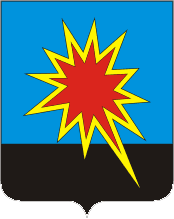 КЕМЕРОВСКАЯ ОБЛАСТЬКАЛТАНСКИЙ ГОРОДСКОЙ ОКРУГАДМИНИСТРАЦИЯ КАЛТАНСКОГО ГОРОДСКОГО ОКРУГАПОСТАНОВЛЕНИЕОт 26.09.2014г.        № 258-пО внесении изменений в муниципальную программу «Развитие организационно-хозяйственной деятельности в Калтанском городском округе в рамках реализации реформы местного самоуправления» на 2014-2016 гг.На основании постановлений администрации Калтанского городского округа от 08.08.2014г. №216-п (ред. 04.09.2014г.№ 243-п) «Об утверждении Положения о порядке разработки и реализации муниципальных программ Калтанского городского округа», от 29.08.2014г. № 236-п «Об утверждении реестра муниципальных программ рекомендуемых к финансированию на территории Калтанского городского округа в 2015 году» и в целях упорядочивания системы организационно-хозяйственной деятельности в рамках реализации реформы местного самоуправления на территории Калтанского городского округа:В наименование и текст муниципальной программы «Развитие организационно-хозяйственной деятельности в Калтанском городском округе в рамках реализации реформы местного самоуправления» на 2014-2016 г.г., следующие изменения:Цифры «2014-2016» заменить цифрами «2014-2017»;Утвердить прилагаемую муниципальную программу «Развитие организационно-хозяйственной деятельности в Калтанском городском округе в рамках реализации реформы местного самоуправления» на 2014-2017 г.г.Директору МАУ «Пресс-Центр» г. Калтан (Беспальчук В.Н.) опубликовать настоящее постановление в газете «Калтанский вестник».Начальнику отдела организационной и кадровой работы администрации Калтанского городского округа (Верещагина Т.А.) разместить настоящее постановление на официальном сайте администрации Калтанского городского округа.Контроль за исполнением настоящего постановления возложить на заместителя главы Калтанского городского округа по экономике (А.И. Горшкова).Глава Калтанского городского округа							И.Ф.ГолдиновУтвержденапостановлением администрацииКалтанского городского округаот 26.09.2014г. №258-пМуниципальная программа«Развитие организационно-хозяйственной деятельности в Калтанском городском округе в рамках реализации реформы местного самоуправления» на 2014-2017 гг.:ПАСПОРТ ПРОГРАММЫСОДЕРЖАНИЕ ПРОГРАММЫВ настоящее время в результате, изменения организационно-экономического механизма развития социальной сферы, инженерной инфраструктуры происходит снижение доступности для населения образовательных, консультационных и информационных услуг. Материальное стимулирование достижений предприятий и организаций, заслуг отдельных граждан носит стихийный характер. Для успешного решения стратегических задач в ходе реализации Федерального закона № 131-ФЗ «Об общих принципах организации местного самоуправления в Российской Федерации» требуется системный подход. Необходимо усилить муниципальную поддержку развития процессов самоуправления и на этой основе повысить качество и активизацию человеческого потенциала.Таким образом, разработка муниципальной программы «Развитие организационно-хозяйственной деятельности Калтанского городского округа в рамках реализации реформы местного самоуправления» на 2014-2017 г.г.(далее Программы) даст возможность провести комплекс взаимоувязанных мероприятий, которые планируется осуществлять на территории Калтанского городского округа.II. ОСНОВНЫЕ ЦЕЛИ, ЗАДАЧИ, СРОКИ РЕАЛИЗАЦИИ ПРОГРАММЫПрограмма разработана для достижения следующих основных целей:упорядочивания системы организационно-хозяйственной деятельности в рамках реализации реформы местного самоуправления;информационного обеспечения местного самоуправления;повышения ответственности и материальной заинтересованности руководителей организаций, предприятий и отдельных граждан в результатах работы;введения электронного документооборота;технологического обеспечения информационного взаимодействия при предоставлении муниципальных услуг и исполнении государственных и муниципальных функций в электронной форме.Мероприятия Программы направлены на решение следующих основных задач:повышение уровня профессионализма и компетентности муниципальных служащих;материальное стимулирование за многолетний добросовестный труд, большой личный вклад в социально-экономическое развитие Калтанского городского округа;повышение уровня организации подготовки и проведения, значимых для Калтанского городского округа  мероприятий;постоянное информирование населения о жизни городского округа через СМИ различного уровня;обеспечение исполнения государственных и муниципальных функций в электронной форме;обеспечение предоставления муниципальных услуг в электронной форме.Поставленные в Программе задачи должны решаться путем формирования условий для самодостаточного развития территорий городского округа, применения ресурсосберегающих подходов и технологий, создания благоприятного инвестиционного и предпринимательского климата в сфере обустройства городского округа.III. СИСТЕМА ПРОГРАММНЫХ МЕРОПРИЯТИЙПрограмма включает в себя 3 подпрограммы, каждая из которых предусматривает реализацию конкретных направлений деятельности.1. Подпрограмма «Развитие организационно-хозяйственной деятельности»:1.1.Взаимодействие со СМИ и полиграфическими организациями:Размещение информации о жизни Калтанского городского округа в СМИ различного уровня: видеосюжеты, пресс-конференции, публикации.Изготовление логотипных открыток, бланков почетных грамот и благодарственных писем, конвертов, иной полиграфической продукции, связанной с жизнедеятельностью городского округа и юбилейными датами.Информационные услуги ГТРК «Кузбасс».1.2. Информатизация муниципального образования:Оплата хостинга сайта администрации Калтанского городского округа.Обслуживание программных обеспечений.Модернизация структуры сайта администрации Калтанского городского округа.Создание информационной системы обеспечения градостроительной деятельности на территории Калтанского городского округа.Оплата за использование сети интернет и услуг связи бюджетными учреждениями Калтанского городского округа. 1.3.Материальное стимулирование достижений предприятий, организаций и отдельных граждан:Поощрение граждан, коллективов и организаций за многолетний добросовестный труд, активное участие в общественной жизни, значительный трудовой, творческий, материально-финансовый вклад в развитие Калтанского городского округа.Поощрение муниципальных служащих, коллективов и организаций, жителей Калтанского городского округа в связи с юбилейными датами, значимыми событиями, а также за активное участие в конкурсах различного уровня и в проведении выборов федерального, регионального уровня и выборов в органы местного самоуправления.Приобретение ценных подарков, цветов для поощрения, рамок для почетных грамот и благодарственных писем..Введение электронного документооборота:Организация предоставления муниципальных услуг.1.5. Организационные мероприятия:Организация и проведение торжественных приемов главы Калтанского городского округа, встреч на территории Калтанского городского округа почетных гостей, другие мероприятия.Организация и проведение выборов.Мероприятия организационно-хозяйственной деятельности бюджетных организаций (канцелярия, хозяйственные нужды)Организационные мероприятия содержания имущества бюджетных учреждений (Заправка картриджа принтера, замена тонера ксерокса, вывоз ТБО, обработка документов от биологических вредителей (плесени, тли), и подшивка с учетом налоговых отчислений).1.6. Повышение квалификации и обучение кадрового состава:Организация поездок, с целью обучения кадрового состава, на конференции, семинары и т.д.1.7.Мероприятия по предоставлению транспортных услуг бюджетным учреждениям Калтанского городского округа.1.8. Мероприятия по оказанию аутсорсинговых услуг.1.9. Проведение мероприятий, посвящённых празднованию 125-летнего юбилея с. Сарбала.Подпрограмма «Организация деятельности подведомственных учреждений администрации Калтанского городского округа»:Обеспечение деятельности МБУ «Градостроительный центр Калтанского городского округа» в части расходов на оплату труда;Обеспечение деятельности МАУ «Многофункциональный центр Калтанского городского округа» в части расходов на оплату труда;Обеспечение деятельности МАУ «Пресс-центр Калтанского городского округа» в части расходов на оплату труда;Обеспечение деятельности МБУ «Управление по защите населения и территорий Калтанского городского округа» в части расходов на оплату труда;Обеспечение деятельности МКУ «Архив Калтанского городского округа» в части расходов на оплату труда;Обеспечение деятельности МАУ «Бизнес-инкубатор Калтанского городского округа» в части расходов на оплату труда;Обеспечение деятельности МКУ «Контрольное управление», в части расходов на оплату коммунальных расходов;Обеспечение деятельности МКУ «Архив Калтанского городского округа» в части расходов на оплату коммунальных услуг;Обеспечение  деятельности МАУ «Многофункциональный центр КГО», в части расходов на оплату коммунальных расходов»;Обеспечение деятельности МБУ «Управление по защите населения и территорий Калтанского городского округа», в части расходов на оплату коммунальных расходов;Обеспечение деятельности МКУ «Контрольное управление», в части расходов на оплату коммунальных расходов;Обеспечение деятельности МКУ «Архив Калтанского городского округа» в части прочих расходов;Обеспечение деятельности МБУ «Градостроительный центр Калтанского городского округа» в части прочих расходов.Обеспечение деятельности МАУ «Многофункциональный центр КГО», в части прочих расходов;Обеспечение деятельности МБУ «Управление по защите населения и территорий КГО», в части прочих расходов;Обеспечение деятельности МКУ «Контрольное управление», в части прочих расходов.Подпрограмма «Организация деятельности органов местного самоуправления»:Обеспечение  деятельности главы Калтанского городского округа;Обеспечение деятельности администрации Калтанского городского округа;Обеспечение деятельности Председателя Совета народных депутатов Калтанского городского округа;Обеспечение деятельности Совета народных депутатов Калтанского городского округа;Компенсационные выплаты за работу в комиссиях депутатскому корпусу;Финансовое обеспечение наградной системы Совета народных депутатов Калтанского городского округа;Обеспечение деятельности Ревизионной комиссии КГО;Резервный фонд администрации Калтанского городского округа;Процентные платежи по муниципальному долгу;Обеспечение муниципального долга;Осуществление первичного воинского учета на территориях, где отсутствуют военные комиссариаты;Осуществление функций по хранению, комплектованию, учету и использованию документов Архивного фонда Калтанского городского округа;Создание и функционирование административных комиссий;Создание и функционирование комиссий по делам несовершеннолетних и защите их прав.IV. РЕСУРСНОЕ ОБЕСПЕЧЕНИЕ ПРОГРАММЫПри разработке стратегии ресурсного обеспечения Программы учитывались реальная ситуация в финансово-бюджетной сфере на муниципальном уровне, высокая общеэкономическая, социальная и политическая значимость проблемы.Финансирование мероприятий Программы осуществляется за счет средств бюджета Калтанского городского округа.Всего на реализацию Программы потребуется 242805,9тыс. руб., в том числе по годам:2014 год –48554,3 тыс. рублей;2015 год –64762,2 тыс. рублей;2016 год –64744,7 тыс. рублей;2017 год –64744,7 тыс. рублей.Финансирование за счет средств местного бюджета:	2014 год – 44020,3 тыс. рублей2015 год – 62634 тыс. рублей2016 год – 62634 тыс. рублей2017 год – 62634 тыс. рублей  Финансирование за счет средств областного бюджета2014 – 4000    тыс. рублей2015 – 1594,2 тыс. рублей2016 – 1576,7 тыс. рублей2017 – 1576,7 тыс. рублейФинансирование за счет внебюджетных средств:2014 год – 534 тыс. рублей;2015 год – 534 тыс. рублей;2016 год – 534 тыс. рублей;2017 год – 534 тыс. рублей. V. ОЦЕНКА ЭФФЕКТИВНОСТИ И ПРОГНОЗ СОЦИАЛЬНО–ЭКОНОМИЧЕСКИХРЕЗУЛЬТАТОВ РЕАЛИЗАЦИИ ПРОГРАММЫВ результате реализации Программы предусматриваются:Повышение уровня профессионализма и компетентности муниципальных служащих.Качественно новое развитие муниципальных образований на основе активного освоения и применения новых информационных технологий.Улучшение информированности населения.Повышение показателей эффективности социально-экономического развития Калтанского городского округа.VI. ОРГАНИЗАЦИЯ УПРАВЛЕНИЯ ПРОГРАММОЙ И КОНТРОЛЬЗА ХОДОМЕЕ РЕАЛИЗАЦИИМуниципальный заказчик – администрация Калтанского городского округа осуществляет управление реализацией Программы;обеспечивает согласованность действий по подготовке и реализации мероприятий Программы, целевому и эффективному использованию средств местного бюджета;представляет информацию о ходе реализации Программы.VII Программные мероприятияVIII Целевые индикаторы программыНаименование муниципальной программы«Развитие организационно-хозяйственной деятельности в Калтанском городском округе в рамках реализации реформы местного самоуправления» на 2014-2017 г.г.Директор муниципальной программыЗаместитель главы Калтанского городского округа по экономике Горшкова Алла ИгоревнаОтветственный исполнитель программыАдминистрация Калтанского городского округаИсполнители программы МКУ «Управление образования»;МКУ «УМИ»;МБУ «УЖКиДК»;Администрация КГО;МКУ «УМПиС»;МАУ «ГЦ»;МКУ «УПЖ»;МБУ «АТП»;МКУ «Архив»;МАУ «МФЦ»;МАУ «Пресс-центр»;МАУ «Бизнес-инкубатор»;Совет народных депутатов;МКУ «Управление культуры»;Ревизионная комиссия г.Калтан;МБУ «УЗНТ»;МКУ «Контрольное управление».Цели программы- Упорядочивание системы организационно-
хозяйственной деятельности;- Информационное обеспечение местного самоуправления;
- Повышение ответственности и материальной          
заинтересованности руководителей организаций,     
предприятий и отдельных граждан в результатах     
работы;
- Организация подготовки и проведения выборов;
- Введение электронного документооборота;
- Технологическое обеспечение информационного       
взаимодействия при предоставлении муниципальных   
услуг и исполнении государственных и муниципальных функций в электронной форме.Задачи программы-Повышение уровня профессионализма и компетентности муниципальных служащих.-Обеспечение стабильности муниципальной службы.    
-Материальное стимулирование за многолетний     добросовестный труд, большой личный вклад в       
социально-экономическое развитие Калтанского городского округа.                                           
-Повышение уровня организации подготовки и         
проведения, значимых для Калтанского городского округа  мероприятий.                               
-Постоянное информирование населения о жизни города через СМИ различного уровня.                      
-Обеспечение исполнения государственных и          
муниципальных функций в электронной форме.        
-Обеспечение предоставления муниципальных услуг в электронной формеСроки реализации программы2014-2017 гг.Объемы бюджетных ассигнований программы в целом и с разбивкой по годам ее реализацииВсего на реализацию Программы потребуется 242805,9тыс. руб., в том числе по годам:2014 год –48554,3 тыс. рублей;2015 год –64762,2 тыс. рублей;2016 год –64744,7 тыс. рублей;2017 год –64744,7 тыс. рублей.Финансирование за счет средств местного бюджета:	2014 год – 44020,3 тыс. рублей2015 год – 62634 тыс. рублей2016 год – 62634 тыс. рублей2017 год – 62634 тыс. рублей  Финансирование за счет средств областного бюджета2014 – 4000    тыс. рублей2015 – 1594,2 тыс. рублей2016 – 1576,7 тыс. рублей2017 – 1576,7 тыс. рублейФинансирование за счет внебюджетных средств:2014 год – 534 тыс. рублей;2015 год – 534 тыс. рублей;2016 год – 534 тыс. рублей;2017 год – 534 тыс. рублей. Ожидаемые результаты 
реализации программыПовышение уровня профессионализма и компетентности муниципальных служащих;Качественно новое развитие муниципальных          
образований на основе активного освоения и        
применения новых информационных технологий;       Улучшение информированности населения;            Исполнение государственных и муниципальных функций в электронной форме;                              Предоставление муниципальных услуг в электронной форме;Повышение показателей эффективности социально- экономического развития Калтанского городского округа.№ п/пНаименование программных мероприятийСроки исполненияОбъем финансирования, тыс. рублейОбъем финансирования, тыс. рублейОбъем финансирования, тыс. рублейОбъем финансирования, тыс. рублейОбъем финансирования, тыс. рублейОтветственный исполнитель программных мероприятий№ п/пНаименование программных мероприятийСроки исполненияВсегоМестный бюджетИные финансовые не запрещенные законодательством источники финансирования         Иные финансовые не запрещенные законодательством источники финансирования         Иные финансовые не запрещенные законодательством источники финансирования         Ответственный исполнитель программных мероприятий№ п/пНаименование программных мероприятийСроки исполненияВсегоМестный бюджетОбластной бюджетФедеральный бюджетВнебюджетные средстваОтветственный исполнитель программных мероприятий1234567891.Подпрограмма «Развитие организационно-хозяйственной деятельности»Подпрограмма «Развитие организационно-хозяйственной деятельности»Подпрограмма «Развитие организационно-хозяйственной деятельности»Подпрограмма «Развитие организационно-хозяйственной деятельности»Подпрограмма «Развитие организационно-хозяйственной деятельности»Подпрограмма «Развитие организационно-хозяйственной деятельности»Подпрограмма «Развитие организационно-хозяйственной деятельности»Подпрограмма «Развитие организационно-хозяйственной деятельности»Направления деятельности подпрограммы:Направления деятельности подпрограммы:Направления деятельности подпрограммы:Направления деятельности подпрограммы:Направления деятельности подпрограммы:Направления деятельности подпрограммы:Направления деятельности подпрограммы:Направления деятельности подпрограммы:1.1 «Взаимодействие со СМИ и полиграфическими организациями»:2014877,1343,1534МКУ Управление образования;МКУ «УМИ»;МБУ «УЖКиДК»;Администрация КГО;МКУ «УМПиС»;МКУ «УПЖ»;МБУ «АТП»;МКУ «Архив»1.1 «Взаимодействие со СМИ и полиграфическими организациями»:2015777,1243,1534МКУ Управление образования;МКУ «УМИ»;МБУ «УЖКиДК»;Администрация КГО;МКУ «УМПиС»;МКУ «УПЖ»;МБУ «АТП»;МКУ «Архив»1.1 «Взаимодействие со СМИ и полиграфическими организациями»:2016777,1243,1534МКУ Управление образования;МКУ «УМИ»;МБУ «УЖКиДК»;Администрация КГО;МКУ «УМПиС»;МКУ «УПЖ»;МБУ «АТП»;МКУ «Архив»1.1 «Взаимодействие со СМИ и полиграфическими организациями»:2017777,1243,1534МКУ Управление образования;МКУ «УМИ»;МБУ «УЖКиДК»;Администрация КГО;МКУ «УМПиС»;МКУ «УПЖ»;МБУ «АТП»;МКУ «Архив»1.1-Размещение информации о жизни Калтанского городского округа в СМИ различного уровня: видеосюжеты, пресс конференции, публикации;2014-----1.1-Размещение информации о жизни Калтанского городского округа в СМИ различного уровня: видеосюжеты, пресс конференции, публикации;2015-----1.1-Размещение информации о жизни Калтанского городского округа в СМИ различного уровня: видеосюжеты, пресс конференции, публикации;2016-----1.1-Размещение информации о жизни Калтанского городского округа в СМИ различного уровня: видеосюжеты, пресс конференции, публикации;2017-----1.1-Приобретение, изготовление логотипных открыток, бланков, почетных грамот и благодарственных писем, конвертов, иной полиграфической продукции, связанной с жизнедеятельностью городского округа и юбилейными датами.20144646МКУ Управление образования;1.1-Приобретение, изготовление логотипных открыток, бланков, почетных грамот и благодарственных писем, конвертов, иной полиграфической продукции, связанной с жизнедеятельностью городского округа и юбилейными датами.20143636МКУ «УМИ»;1.1-Приобретение, изготовление логотипных открыток, бланков, почетных грамот и благодарственных писем, конвертов, иной полиграфической продукции, связанной с жизнедеятельностью городского округа и юбилейными датами.201412,712,7МБУ «УЖКиДК»;1.1-Приобретение, изготовление логотипных открыток, бланков, почетных грамот и благодарственных писем, конвертов, иной полиграфической продукции, связанной с жизнедеятельностью городского округа и юбилейными датами.2014230,9230,9Администрация КГО;1.1-Приобретение, изготовление логотипных открыток, бланков, почетных грамот и благодарственных писем, конвертов, иной полиграфической продукции, связанной с жизнедеятельностью городского округа и юбилейными датами.20145,05,0МКУ «УМПиС»;1.1-Приобретение, изготовление логотипных открыток, бланков, почетных грамот и благодарственных писем, конвертов, иной полиграфической продукции, связанной с жизнедеятельностью городского округа и юбилейными датами.20141,51,5МКУ «УПЖ»;1.1-Приобретение, изготовление логотипных открыток, бланков, почетных грамот и благодарственных писем, конвертов, иной полиграфической продукции, связанной с жизнедеятельностью городского округа и юбилейными датами.20141111МБУ «АТП»;1.1-Приобретение, изготовление логотипных открыток, бланков, почетных грамот и благодарственных писем, конвертов, иной полиграфической продукции, связанной с жизнедеятельностью городского округа и юбилейными датами.201400МКУ «Архив»1.1-Приобретение, изготовление логотипных открыток, бланков, почетных грамот и благодарственных писем, конвертов, иной полиграфической продукции, связанной с жизнедеятельностью городского округа и юбилейными датами.20154646МКУ Управление образования;1.1-Приобретение, изготовление логотипных открыток, бланков, почетных грамот и благодарственных писем, конвертов, иной полиграфической продукции, связанной с жизнедеятельностью городского округа и юбилейными датами.20153636МКУ «УМИ»;1.1-Приобретение, изготовление логотипных открыток, бланков, почетных грамот и благодарственных писем, конвертов, иной полиграфической продукции, связанной с жизнедеятельностью городского округа и юбилейными датами.201512,712,7МБУ «УЖКиДК»;1.1-Приобретение, изготовление логотипных открыток, бланков, почетных грамот и благодарственных писем, конвертов, иной полиграфической продукции, связанной с жизнедеятельностью городского округа и юбилейными датами.2015135,9135,9Администрация КГО;1.1-Приобретение, изготовление логотипных открыток, бланков, почетных грамот и благодарственных писем, конвертов, иной полиграфической продукции, связанной с жизнедеятельностью городского округа и юбилейными датами.201500МКУ «УМПиС»;1.1-Приобретение, изготовление логотипных открыток, бланков, почетных грамот и благодарственных писем, конвертов, иной полиграфической продукции, связанной с жизнедеятельностью городского округа и юбилейными датами.20151,51,5МКУ «УПЖ»;1.1-Приобретение, изготовление логотипных открыток, бланков, почетных грамот и благодарственных писем, конвертов, иной полиграфической продукции, связанной с жизнедеятельностью городского округа и юбилейными датами.20151111МБУ «АТП»;1.1-Приобретение, изготовление логотипных открыток, бланков, почетных грамот и благодарственных писем, конвертов, иной полиграфической продукции, связанной с жизнедеятельностью городского округа и юбилейными датами.201500МКУ «Архив»1.1-Приобретение, изготовление логотипных открыток, бланков, почетных грамот и благодарственных писем, конвертов, иной полиграфической продукции, связанной с жизнедеятельностью городского округа и юбилейными датами.20164646МКУ Управление образования;1.1-Приобретение, изготовление логотипных открыток, бланков, почетных грамот и благодарственных писем, конвертов, иной полиграфической продукции, связанной с жизнедеятельностью городского округа и юбилейными датами.20163636МКУ «УМИ»;1.1-Приобретение, изготовление логотипных открыток, бланков, почетных грамот и благодарственных писем, конвертов, иной полиграфической продукции, связанной с жизнедеятельностью городского округа и юбилейными датами.201612,712,7МБУ «УЖКиДК»;1.1-Приобретение, изготовление логотипных открыток, бланков, почетных грамот и благодарственных писем, конвертов, иной полиграфической продукции, связанной с жизнедеятельностью городского округа и юбилейными датами.2016135,9135,9Администрация КГО;1.1-Приобретение, изготовление логотипных открыток, бланков, почетных грамот и благодарственных писем, конвертов, иной полиграфической продукции, связанной с жизнедеятельностью городского округа и юбилейными датами.201600МКУ «УМПиС»;1.1-Приобретение, изготовление логотипных открыток, бланков, почетных грамот и благодарственных писем, конвертов, иной полиграфической продукции, связанной с жизнедеятельностью городского округа и юбилейными датами.20161,51,5МКУ «УПЖ»;1.1-Приобретение, изготовление логотипных открыток, бланков, почетных грамот и благодарственных писем, конвертов, иной полиграфической продукции, связанной с жизнедеятельностью городского округа и юбилейными датами.20161111МБУ «АТП»;1.1-Приобретение, изготовление логотипных открыток, бланков, почетных грамот и благодарственных писем, конвертов, иной полиграфической продукции, связанной с жизнедеятельностью городского округа и юбилейными датами.201600МКУ «Архив»1.1-Приобретение, изготовление логотипных открыток, бланков, почетных грамот и благодарственных писем, конвертов, иной полиграфической продукции, связанной с жизнедеятельностью городского округа и юбилейными датами.20174646МКУ Управление образования;1.1-Приобретение, изготовление логотипных открыток, бланков, почетных грамот и благодарственных писем, конвертов, иной полиграфической продукции, связанной с жизнедеятельностью городского округа и юбилейными датами.20173636МКУ «УМИ»;1.1-Приобретение, изготовление логотипных открыток, бланков, почетных грамот и благодарственных писем, конвертов, иной полиграфической продукции, связанной с жизнедеятельностью городского округа и юбилейными датами.201712,712,7МБУ «УЖКиДК»;1.1-Приобретение, изготовление логотипных открыток, бланков, почетных грамот и благодарственных писем, конвертов, иной полиграфической продукции, связанной с жизнедеятельностью городского округа и юбилейными датами.2017135,9135,9Администрация КГО;1.1-Приобретение, изготовление логотипных открыток, бланков, почетных грамот и благодарственных писем, конвертов, иной полиграфической продукции, связанной с жизнедеятельностью городского округа и юбилейными датами.201700МКУ «УМПиС»;1.1-Приобретение, изготовление логотипных открыток, бланков, почетных грамот и благодарственных писем, конвертов, иной полиграфической продукции, связанной с жизнедеятельностью городского округа и юбилейными датами.20171,51,5МКУ «УПЖ»;1.1-Приобретение, изготовление логотипных открыток, бланков, почетных грамот и благодарственных писем, конвертов, иной полиграфической продукции, связанной с жизнедеятельностью городского округа и юбилейными датами.20171111МБУ «АТП»;1.1-Приобретение, изготовление логотипных открыток, бланков, почетных грамот и благодарственных писем, конвертов, иной полиграфической продукции, связанной с жизнедеятельностью городского округа и юбилейными датами.201700МКУ «Архив»1.1-Информационные услуги  ВГТРК «Кузбасс»20145345341.1-Информационные услуги  ВГТРК «Кузбасс»20155345341.1-Информационные услуги  ВГТРК «Кузбасс»20165345341.1-Информационные услуги  ВГТРК «Кузбасс»20175345341.2 «Информатизация муниципального образования»:20143883,03883,0МКУ Управление образования;МКУ «УМИ»;МБУ «УЖКиДК»;Администрация КГО;МКУ «УМПиС»;МАУ «ГЦ»;МКУ «УПЖ»;МБУ «АТП»;МКУ «Архив»1.2 «Информатизация муниципального образования»:20153940,63940,6МКУ Управление образования;МКУ «УМИ»;МБУ «УЖКиДК»;Администрация КГО;МКУ «УМПиС»;МАУ «ГЦ»;МКУ «УПЖ»;МБУ «АТП»;МКУ «Архив»1.2 «Информатизация муниципального образования»:20163940,63940,6МКУ Управление образования;МКУ «УМИ»;МБУ «УЖКиДК»;Администрация КГО;МКУ «УМПиС»;МАУ «ГЦ»;МКУ «УПЖ»;МБУ «АТП»;МКУ «Архив»1.2 «Информатизация муниципального образования»:20173940,63940,6МКУ Управление образования;МКУ «УМИ»;МБУ «УЖКиДК»;Администрация КГО;МКУ «УМПиС»;МАУ «ГЦ»;МКУ «УПЖ»;МБУ «АТП»;МКУ «Архив»1.2-Оплата хостинга сайтов учреждений Калтанского городского округа.2014-----1.2-Оплата хостинга сайтов учреждений Калтанского городского округа.2015-----1.2-Оплата хостинга сайтов учреждений Калтанского городского округа.2016-----1.2-Оплата хостинга сайтов учреждений Калтанского городского округа.2017-----1.2-Обслуживание и  приобретение программных обеспечений201455,055,0МКУ Управление образования;1.2-Обслуживание и  приобретение программных обеспечений2014395,8395,8МКУ «УМИ»;1.2-Обслуживание и  приобретение программных обеспечений201400МБУ «УЖКиДК»;1.2-Обслуживание и  приобретение программных обеспечений201488,888,8Администрация КГО;1.2-Обслуживание и  приобретение программных обеспечений201400МКУ «УМПиС»;1.2-Обслуживание и  приобретение программных обеспечений201485,585,5МАУ «ГЦ»;1.2-Обслуживание и  приобретение программных обеспечений2014137,6137,6МКУ «УПЖ»;1.2-Обслуживание и  приобретение программных обеспечений2014104,3104,3МКУ «Управление культуры»;1.2-Обслуживание и  приобретение программных обеспечений201448,348,3МБУ «АТП»;1.2-Обслуживание и  приобретение программных обеспечений201432,832,8МКУ «Архив»1.2-Обслуживание и  приобретение программных обеспечений2015803803МКУ Управление образования;1.2-Обслуживание и  приобретение программных обеспечений2015390,6390,6МКУ «УМИ»;1.2-Обслуживание и  приобретение программных обеспечений201538,138,1МБУ «УЖКиДК»;1.2-Обслуживание и  приобретение программных обеспечений201588,888,8Администрация КГО;1.2-Обслуживание и  приобретение программных обеспечений20158181МКУ «УМПиС»;1.2-Обслуживание и  приобретение программных обеспечений201585,585,5МАУ «ГЦ»;1.2-Обслуживание и  приобретение программных обеспечений2015104,5104,5МКУ «УПЖ»;1.2-Обслуживание и  приобретение программных обеспечений2015104,3104,3МКУ «Управление культуры»;1.2-Обслуживание и  приобретение программных обеспечений201580,480,4МБУ «АТП»;1.2-Обслуживание и  приобретение программных обеспечений201532,832,8МКУ «Архив»1.2-Обслуживание и  приобретение программных обеспечений2016803803МКУ Управление образования;1.2-Обслуживание и  приобретение программных обеспечений2016390,6390,6МКУ «УМИ»;1.2-Обслуживание и  приобретение программных обеспечений201638,138,1МБУ «УЖКиДК»;1.2-Обслуживание и  приобретение программных обеспечений201688,888,8Администрация КГО;1.2-Обслуживание и  приобретение программных обеспечений20168181МКУ «УМПиС»;1.2-Обслуживание и  приобретение программных обеспечений201685,585,5МАУ «ГЦ»;1.2-Обслуживание и  приобретение программных обеспечений2016104,5104,5МКУ «УПЖ»;1.2-Обслуживание и  приобретение программных обеспечений2016104,3104,3МКУ «Управление культуры»;1.2-Обслуживание и  приобретение программных обеспечений201680,480,4МБУ «АТП»;1.2-Обслуживание и  приобретение программных обеспечений201632,832,8МКУ «Архив»1.2-Обслуживание и  приобретение программных обеспечений2017803803МКУ Управление образования;1.2-Обслуживание и  приобретение программных обеспечений2017390,6390,6МКУ «УМИ»;1.2-Обслуживание и  приобретение программных обеспечений201738,138,1МБУ «УЖКиДК»;1.2-Обслуживание и  приобретение программных обеспечений201788,888,8Администрация КГО;1.2-Обслуживание и  приобретение программных обеспечений20178181МКУ «УМПиС»;1.2-Обслуживание и  приобретение программных обеспечений201785,585,5МАУ «ГЦ»;1.2-Обслуживание и  приобретение программных обеспечений2017104,5104,5МКУ «УПЖ»;1.2-Обслуживание и  приобретение программных обеспечений2017104,3104,3МКУ «Управление культуры»;1.2-Обслуживание и  приобретение программных обеспечений201780,480,4МБУ «АТП»;1.2-Обслуживание и  приобретение программных обеспечений201732,832,8МКУ «Архив»1.2-Модернизация структуры сайта администрации Калтанского городского округа.2014-----1.2-Модернизация структуры сайта администрации Калтанского городского округа.2015-----1.2-Модернизация структуры сайта администрации Калтанского городского округа.2016-----1.2-Модернизация структуры сайта администрации Калтанского городского округа.2017-----1.2- Создание информационной системы обеспечения градостроительной деятельности на территории Калтанского городского округа. 2014-----1.2- Создание информационной системы обеспечения градостроительной деятельности на территории Калтанского городского округа. 2015-----1.2- Создание информационной системы обеспечения градостроительной деятельности на территории Калтанского городского округа. 2016-----1.2- Создание информационной системы обеспечения градостроительной деятельности на территории Калтанского городского округа. 2017-----1.2-Оплата за использование сети интернет и использование услуг связи бюджетными учреждениями Калтанского городского округа.2014880,0880,0МКУ Управление образования;1.2-Оплата за использование сети интернет и использование услуг связи бюджетными учреждениями Калтанского городского округа.2014100,6100,6МКУ «УМИ»;1.2-Оплата за использование сети интернет и использование услуг связи бюджетными учреждениями Калтанского городского округа.201469,169,1МБУ «УЖКиДК»;1.2-Оплата за использование сети интернет и использование услуг связи бюджетными учреждениями Калтанского городского округа.2014991,8991,8Администрация КГО;1.2-Оплата за использование сети интернет и использование услуг связи бюджетными учреждениями Калтанского городского округа.2014157,9157,9МКУ «УМПиС»;1.2-Оплата за использование сети интернет и использование услуг связи бюджетными учреждениями Калтанского городского округа.201485,585,5МАУ «ГЦ»;1.2-Оплата за использование сети интернет и использование услуг связи бюджетными учреждениями Калтанского городского округа.2014101,5101,5МКУ «УПЖ»;1.2-Оплата за использование сети интернет и использование услуг связи бюджетными учреждениями Калтанского городского округа.2014364,8364,8МКУ «Управление культуры»;1.2-Оплата за использование сети интернет и использование услуг связи бюджетными учреждениями Калтанского городского округа.2014100,0100,0МБУ «АТП»;1.2-Оплата за использование сети интернет и использование услуг связи бюджетными учреждениями Калтанского городского округа.201432,832,8МКУ «Архив»1.2-Оплата за использование сети интернет и использование услуг связи бюджетными учреждениями Калтанского городского округа.20151125,41125,4МКУ Управление образования;1.2-Оплата за использование сети интернет и использование услуг связи бюджетными учреждениями Калтанского городского округа.2015390,6390,6МКУ «УМИ»;1.2-Оплата за использование сети интернет и использование услуг связи бюджетными учреждениями Калтанского городского округа.201538,138,1МБУ «УЖКиДК»;1.2-Оплата за использование сети интернет и использование услуг связи бюджетными учреждениями Калтанского городского округа.20158989Администрация КГО;1.2-Оплата за использование сети интернет и использование услуг связи бюджетными учреждениями Калтанского городского округа.20158181МКУ «УМПиС»;1.2-Оплата за использование сети интернет и использование услуг связи бюджетными учреждениями Калтанского городского округа.201585,585,5МАУ «ГЦ»;1.2-Оплата за использование сети интернет и использование услуг связи бюджетными учреждениями Калтанского городского округа.2015104,5104,5МКУ «УПЖ»;1.2-Оплата за использование сети интернет и использование услуг связи бюджетными учреждениями Калтанского городского округа.2015104,3104,3МКУ «Управление культуры»;1.2-Оплата за использование сети интернет и использование услуг связи бюджетными учреждениями Калтанского городского округа.201580,480,4МБУ «АТП»;1.2-Оплата за использование сети интернет и использование услуг связи бюджетными учреждениями Калтанского городского округа.201532,832,8МКУ «Архив»1.2-Оплата за использование сети интернет и использование услуг связи бюджетными учреждениями Калтанского городского округа.20161125,41125,4МКУ Управление образования;1.2-Оплата за использование сети интернет и использование услуг связи бюджетными учреждениями Калтанского городского округа.2016390,6390,6МКУ «УМИ»;1.2-Оплата за использование сети интернет и использование услуг связи бюджетными учреждениями Калтанского городского округа.201638,138,1МБУ «УЖКиДК»;1.2-Оплата за использование сети интернет и использование услуг связи бюджетными учреждениями Калтанского городского округа.20168989Администрация КГО;1.2-Оплата за использование сети интернет и использование услуг связи бюджетными учреждениями Калтанского городского округа.20168181МКУ «УМПиС»;1.2-Оплата за использование сети интернет и использование услуг связи бюджетными учреждениями Калтанского городского округа.201685,585,5МАУ «ГЦ»;1.2-Оплата за использование сети интернет и использование услуг связи бюджетными учреждениями Калтанского городского округа.2016104,5104,5МКУ «УПЖ»;1.2-Оплата за использование сети интернет и использование услуг связи бюджетными учреждениями Калтанского городского округа.2016104,3104,3МКУ «Управление культуры»;1.2-Оплата за использование сети интернет и использование услуг связи бюджетными учреждениями Калтанского городского округа.201680,480,4МБУ «АТП»;1.2-Оплата за использование сети интернет и использование услуг связи бюджетными учреждениями Калтанского городского округа.201632,832,8МКУ «Архив»1.2-Оплата за использование сети интернет и использование услуг связи бюджетными учреждениями Калтанского городского округа.20171125,41125,4МКУ Управление образования;1.2-Оплата за использование сети интернет и использование услуг связи бюджетными учреждениями Калтанского городского округа.2017390,6390,6МКУ «УМИ»;1.2-Оплата за использование сети интернет и использование услуг связи бюджетными учреждениями Калтанского городского округа.201738,138,1МБУ «УЖКиДК»;1.2-Оплата за использование сети интернет и использование услуг связи бюджетными учреждениями Калтанского городского округа.20178989Администрация КГО;1.2-Оплата за использование сети интернет и использование услуг связи бюджетными учреждениями Калтанского городского округа.20178181МКУ «УМПиС»;1.2-Оплата за использование сети интернет и использование услуг связи бюджетными учреждениями Калтанского городского округа.201785,585,5МАУ «ГЦ»;1.2-Оплата за использование сети интернет и использование услуг связи бюджетными учреждениями Калтанского городского округа.2017104,5104,5МКУ «УПЖ»;1.2-Оплата за использование сети интернет и использование услуг связи бюджетными учреждениями Калтанского городского округа.2017104,3104,3МКУ «Управление культуры»;1.2-Оплата за использование сети интернет и использование услуг связи бюджетными учреждениями Калтанского городского округа.201780,480,4МБУ «АТП»;1.2-Оплата за использование сети интернет и использование услуг связи бюджетными учреждениями Калтанского городского округа.201732,832,8МКУ «Архив»-Оплата по исполнительному листу ООО «Золотое сечение» 201450,950,9---МКУ «Управление культуры»-Оплата по исполнительному листу ООО «Золотое сечение» 2015-----МКУ «Управление культуры»-Оплата по исполнительному листу ООО «Золотое сечение» 2016-----МКУ «Управление культуры»-Оплата по исполнительному листу ООО «Золотое сечение» 2017-----МКУ «Управление культуры»1.3 «Материальное стимулирование предприятий, организаций и отдельных граждан»:20145241,45241,4МКУ Управление образования;МКУ «УМИ»;МБУ «УЖКиДК»;Администрация КГО;МКУ «УМПиС»;МАУ «ГЦ»;МКУ «УПЖ»;МБУ «АТП»;МКУ «Архив»1.3 «Материальное стимулирование предприятий, организаций и отдельных граждан»:20152522,92522,9МКУ Управление образования;МКУ «УМИ»;МБУ «УЖКиДК»;Администрация КГО;МКУ «УМПиС»;МАУ «ГЦ»;МКУ «УПЖ»;МБУ «АТП»;МКУ «Архив»1.3 «Материальное стимулирование предприятий, организаций и отдельных граждан»:20162522,92522,9МКУ Управление образования;МКУ «УМИ»;МБУ «УЖКиДК»;Администрация КГО;МКУ «УМПиС»;МАУ «ГЦ»;МКУ «УПЖ»;МБУ «АТП»;МКУ «Архив»1.3 «Материальное стимулирование предприятий, организаций и отдельных граждан»:20172522,92522,9МКУ Управление образования;МКУ «УМИ»;МБУ «УЖКиДК»;Администрация КГО;МКУ «УМПиС»;МАУ «ГЦ»;МКУ «УПЖ»;МБУ «АТП»;МКУ «Архив»1.3-Поощрение граждан, коллективов и организаций за многолетний добросовестный труд, активное участие в общественной жизни, значительный трудовой, творческий, материально-финансовый вклад в развитие Калтанского городского округа.2014-----1.3-Поощрение граждан, коллективов и организаций за многолетний добросовестный труд, активное участие в общественной жизни, значительный трудовой, творческий, материально-финансовый вклад в развитие Калтанского городского округа.2015-----1.3-Поощрение граждан, коллективов и организаций за многолетний добросовестный труд, активное участие в общественной жизни, значительный трудовой, творческий, материально-финансовый вклад в развитие Калтанского городского округа.2016-----1.3-Поощрение граждан, коллективов и организаций за многолетний добросовестный труд, активное участие в общественной жизни, значительный трудовой, творческий, материально-финансовый вклад в развитие Калтанского городского округа.2017-----1.3-Поощрение муниципальных служащих, коллективов и организаций, жителей Калтанского городского округа в связи с юбилейными датами, значимыми событиями, а также за активное участие в конкурсах различного уровня и в проведении выборов федерального, регионального уровня и выборов в органы местного самоуправления.20141400,01400,0Администрация КГО;1.3-Поощрение муниципальных служащих, коллективов и организаций, жителей Калтанского городского округа в связи с юбилейными датами, значимыми событиями, а также за активное участие в конкурсах различного уровня и в проведении выборов федерального, регионального уровня и выборов в органы местного самоуправления.2015810810Администрация КГО;1.3-Поощрение муниципальных служащих, коллективов и организаций, жителей Калтанского городского округа в связи с юбилейными датами, значимыми событиями, а также за активное участие в конкурсах различного уровня и в проведении выборов федерального, регионального уровня и выборов в органы местного самоуправления.2016810810Администрация КГО;1.3-Поощрение муниципальных служащих, коллективов и организаций, жителей Калтанского городского округа в связи с юбилейными датами, значимыми событиями, а также за активное участие в конкурсах различного уровня и в проведении выборов федерального, регионального уровня и выборов в органы местного самоуправления.2017810810Администрация КГО;-Приобретение ценных подарков, цветов для поощрения, рамок для почетных грамот и благодарственных писем.2014139,4139,4---Администрация КГО;-Приобретение ценных подарков, цветов для поощрения, рамок для почетных грамот и благодарственных писем.2015------Приобретение ценных подарков, цветов для поощрения, рамок для почетных грамот и благодарственных писем.2016------Приобретение ценных подарков, цветов для поощрения, рамок для почетных грамот и благодарственных писем.2017-----Оплата по договорам гражданско-правового характера201484,584,5МКУ «УМИ»;Оплата по договорам гражданско-правового характера201411881188Администрация КГО;Оплата по договорам гражданско-правового характера20146161МАУ «ГЦ»;Оплата по договорам гражданско-правового характера2014397,6397,6МБУ «АТП»;Оплата по договорам гражданско-правового характера201410,010,0МКУ «Управление культуры»;Оплата по договорам гражданско-правового характера20141960,91960,9МКУ Управление образования;Оплата по договорам гражданско-правового характера201566,366,3МКУ «УМИ»;Оплата по договорам гражданско-правового характера201511881188Администрация КГО;Оплата по договорам гражданско-правового характера20156161МАУ «ГЦ»;Оплата по договорам гражданско-правового характера2015397,6397,6МБУ «АТП»;Оплата по договорам гражданско-правового характера201666,366,3МКУ «УМИ»;Оплата по договорам гражданско-правового характера201611881188Администрация КГО;Оплата по договорам гражданско-правового характера20166161МАУ «ГЦ»;Оплата по договорам гражданско-правового характера2016397,6397,6МБУ «АТП»;Оплата по договорам гражданско-правового характера201766,366,3МКУ «УМИ»;Оплата по договорам гражданско-правового характера201711881188Администрация КГО;Оплата по договорам гражданско-правового характера20176161МАУ «ГЦ»;Оплата по договорам гражданско-правового характера2017397,6397,6МБУ «АТП»;1.4 «Введение электронного документооборота»201442,442,4---1.4 «Введение электронного документооборота»2015-----1.4 «Введение электронного документооборота»2016-----1.4 «Введение электронного документооборота»2017-----1.4-организация предоставления услуг в электронной форме2014-----1.4-организация предоставления услуг в электронной форме2015-----1.4-организация предоставления услуг в электронной форме2016-----1.4-организация предоставления услуг в электронной форме2017-----1.4-проведение проверки достоверности определения сметной стоимости объекта («ремонт помещений в г.Калтан, п.Постоянный, п.Малиновка»)201442,442,41.4-проведение проверки достоверности определения сметной стоимости объекта («ремонт помещений в г.Калтан, п.Постоянный, п.Малиновка»)2015-----1.4-проведение проверки достоверности определения сметной стоимости объекта («ремонт помещений в г.Калтан, п.Постоянный, п.Малиновка»)2016-----1.4-проведение проверки достоверности определения сметной стоимости объекта («ремонт помещений в г.Калтан, п.Постоянный, п.Малиновка»)2017-----1.5 «Организационные мероприятия»:201417943,917943,9МКУ Управление образования;МКУ «УМИ»;МБУ «УЖКиДК»;Администрация КГО;МКУ «УМПиС»;МАУ «ГЦ»;МКУ «УПЖ»;МБУ «АТП»;МКУ «Архив»1.5 «Организационные мероприятия»:201515 897,115 897,1МКУ Управление образования;МКУ «УМИ»;МБУ «УЖКиДК»;Администрация КГО;МКУ «УМПиС»;МАУ «ГЦ»;МКУ «УПЖ»;МБУ «АТП»;МКУ «Архив»1.5 «Организационные мероприятия»:201615 897,115 897,1МКУ Управление образования;МКУ «УМИ»;МБУ «УЖКиДК»;Администрация КГО;МКУ «УМПиС»;МАУ «ГЦ»;МКУ «УПЖ»;МБУ «АТП»;МКУ «Архив»1.5 «Организационные мероприятия»:201715 897,115 897,1МКУ Управление образования;МКУ «УМИ»;МБУ «УЖКиДК»;Администрация КГО;МКУ «УМПиС»;МАУ «ГЦ»;МКУ «УПЖ»;МБУ «АТП»;МКУ «Архив»1.5-Организация и проведение торжественных приемов Главы Калтанского городского округа, встреч на территории Калтанского городского округа почетных гостей, другие мероприятия.2014-----1.5-Организация и проведение торжественных приемов Главы Калтанского городского округа, встреч на территории Калтанского городского округа почетных гостей, другие мероприятия.2015-----1.5-Организация и проведение торжественных приемов Главы Калтанского городского округа, встреч на территории Калтанского городского округа почетных гостей, другие мероприятия.2016-----1.5-Организация и проведение торжественных приемов Главы Калтанского городского округа, встреч на территории Калтанского городского округа почетных гостей, другие мероприятия.2017-----1.5-Организация и проведение выборов.2014-----1.5-Организация и проведение выборов.2015-----1.5-Организация и проведение выборов.2016-----1.5-Организация и проведение выборов.2017-----1.5-Мероприятия организационно-хозяйственной деятельности бюджетных организаций (Канцелярия, хоз. Нужды, ГСМ,зап.части и т.д.)2014252,7252,7МКУ Управление образования;1.5-Мероприятия организационно-хозяйственной деятельности бюджетных организаций (Канцелярия, хоз. Нужды, ГСМ,зап.части и т.д.)2014120,0120,0МКУ «УМИ»;1.5-Мероприятия организационно-хозяйственной деятельности бюджетных организаций (Канцелярия, хоз. Нужды, ГСМ,зап.части и т.д.)20146620,16620,1МБУ «УЖКиДК»;1.5-Мероприятия организационно-хозяйственной деятельности бюджетных организаций (Канцелярия, хоз. Нужды, ГСМ,зап.части и т.д.)2014575,8575,8Администрация КГО;1.5-Мероприятия организационно-хозяйственной деятельности бюджетных организаций (Канцелярия, хоз. Нужды, ГСМ,зап.части и т.д.)201455,055,0МКУ «УМПиС»;1.5-Мероприятия организационно-хозяйственной деятельности бюджетных организаций (Канцелярия, хоз. Нужды, ГСМ,зап.части и т.д.)20149,59,5МАУ «ГЦ»;1.5-Мероприятия организационно-хозяйственной деятельности бюджетных организаций (Канцелярия, хоз. Нужды, ГСМ,зап.части и т.д.)201434,334,3МКУ «УПЖ»;1.5-Мероприятия организационно-хозяйственной деятельности бюджетных организаций (Канцелярия, хоз. Нужды, ГСМ,зап.части и т.д.)2014569569МКУ «Управление культуры»;1.5-Мероприятия организационно-хозяйственной деятельности бюджетных организаций (Канцелярия, хоз. Нужды, ГСМ,зап.части и т.д.)20144623,64623,6МБУ «АТП»;1.5-Мероприятия организационно-хозяйственной деятельности бюджетных организаций (Канцелярия, хоз. Нужды, ГСМ,зап.части и т.д.)201420,420,4МКУ «Архив»1.5-Мероприятия организационно-хозяйственной деятельности бюджетных организаций (Канцелярия, хоз. Нужды, ГСМ,зап.части и т.д.)2015 345,9 345,9МКУ Управление образования;1.5-Мероприятия организационно-хозяйственной деятельности бюджетных организаций (Канцелярия, хоз. Нужды, ГСМ,зап.части и т.д.)2015180,1180,1МКУ «УМИ»;1.5-Мероприятия организационно-хозяйственной деятельности бюджетных организаций (Канцелярия, хоз. Нужды, ГСМ,зап.части и т.д.)20158848,68848,6МБУ «УЖКиДК»;1.5-Мероприятия организационно-хозяйственной деятельности бюджетных организаций (Канцелярия, хоз. Нужды, ГСМ,зап.части и т.д.)2015757,9757,9Администрация КГО;1.5-Мероприятия организационно-хозяйственной деятельности бюджетных организаций (Канцелярия, хоз. Нужды, ГСМ,зап.части и т.д.)20156060МКУ «УМПиС»;1.5-Мероприятия организационно-хозяйственной деятельности бюджетных организаций (Канцелярия, хоз. Нужды, ГСМ,зап.части и т.д.)20159,59,5МАУ «ГЦ»;1.5-Мероприятия организационно-хозяйственной деятельности бюджетных организаций (Канцелярия, хоз. Нужды, ГСМ,зап.части и т.д.)2015107107МКУ «УПЖ»;1.5-Мероприятия организационно-хозяйственной деятельности бюджетных организаций (Канцелярия, хоз. Нужды, ГСМ,зап.части и т.д.)201555МКУ «Управление культуры»;1.5-Мероприятия организационно-хозяйственной деятельности бюджетных организаций (Канцелярия, хоз. Нужды, ГСМ,зап.части и т.д.)20154623,64623,6МБУ «АТП»;1.5-Мероприятия организационно-хозяйственной деятельности бюджетных организаций (Канцелярия, хоз. Нужды, ГСМ,зап.части и т.д.)201520,420,4МКУ «Архив»1.5-Мероприятия организационно-хозяйственной деятельности бюджетных организаций (Канцелярия, хоз. Нужды, ГСМ,зап.части и т.д.)2016 345,9 345,9МКУ Управление образования;1.5-Мероприятия организационно-хозяйственной деятельности бюджетных организаций (Канцелярия, хоз. Нужды, ГСМ,зап.части и т.д.)2016180,1180,1МКУ «УМИ»;1.5-Мероприятия организационно-хозяйственной деятельности бюджетных организаций (Канцелярия, хоз. Нужды, ГСМ,зап.части и т.д.)20168848,68848,6МБУ «УЖКиДК»;1.5-Мероприятия организационно-хозяйственной деятельности бюджетных организаций (Канцелярия, хоз. Нужды, ГСМ,зап.части и т.д.)2016757,9757,9Администрация КГО;1.5-Мероприятия организационно-хозяйственной деятельности бюджетных организаций (Канцелярия, хоз. Нужды, ГСМ,зап.части и т.д.)20166060МКУ «УМПиС»;1.5-Мероприятия организационно-хозяйственной деятельности бюджетных организаций (Канцелярия, хоз. Нужды, ГСМ,зап.части и т.д.)20169,59,5МАУ «ГЦ»;1.5-Мероприятия организационно-хозяйственной деятельности бюджетных организаций (Канцелярия, хоз. Нужды, ГСМ,зап.части и т.д.)2016107107МКУ «УПЖ»;1.5-Мероприятия организационно-хозяйственной деятельности бюджетных организаций (Канцелярия, хоз. Нужды, ГСМ,зап.части и т.д.)201655МКУ «Управление культуры»1.5-Мероприятия организационно-хозяйственной деятельности бюджетных организаций (Канцелярия, хоз. Нужды, ГСМ,зап.части и т.д.)20164623,64623,6МБУ «АТП»;1.5-Мероприятия организационно-хозяйственной деятельности бюджетных организаций (Канцелярия, хоз. Нужды, ГСМ,зап.части и т.д.)201620,420,4МКУ «Архив»;1.5-Мероприятия организационно-хозяйственной деятельности бюджетных организаций (Канцелярия, хоз. Нужды, ГСМ,зап.части и т.д.)2017345,9345,9МКУ Управление образования;1.5-Мероприятия организационно-хозяйственной деятельности бюджетных организаций (Канцелярия, хоз. Нужды, ГСМ,зап.части и т.д.)2017180,1180,1МКУ «УМИ»;1.5-Мероприятия организационно-хозяйственной деятельности бюджетных организаций (Канцелярия, хоз. Нужды, ГСМ,зап.части и т.д.)20178848,68848,6МБУ «УЖКиДК»;1.5-Мероприятия организационно-хозяйственной деятельности бюджетных организаций (Канцелярия, хоз. Нужды, ГСМ,зап.части и т.д.)2017757,9757,9Администрация КГО;1.5-Мероприятия организационно-хозяйственной деятельности бюджетных организаций (Канцелярия, хоз. Нужды, ГСМ,зап.части и т.д.)20176060МКУ «УМПиС»;1.5-Мероприятия организационно-хозяйственной деятельности бюджетных организаций (Канцелярия, хоз. Нужды, ГСМ,зап.части и т.д.)20179,59,5МАУ «ГЦ»;1.5-Мероприятия организационно-хозяйственной деятельности бюджетных организаций (Канцелярия, хоз. Нужды, ГСМ,зап.части и т.д.)2017107107МКУ «УПЖ»;1.5-Мероприятия организационно-хозяйственной деятельности бюджетных организаций (Канцелярия, хоз. Нужды, ГСМ,зап.части и т.д.)201755МКУ «Управление культуры»1.5-Мероприятия организационно-хозяйственной деятельности бюджетных организаций (Канцелярия, хоз. Нужды, ГСМ,зап.части и т.д.)20174623,64623,6МБУ «АТП»;1.5-Мероприятия организационно-хозяйственной деятельности бюджетных организаций (Канцелярия, хоз. Нужды, ГСМ,зап.части и т.д.)201720,420,4МКУ «Архив»;1.5-Организация мероприятий  содержания имущества бюджетных учреждений  (Заправка картриджа принтера, замена тонера ксерокса, ремонт орг. Техники, вывоз ТБО, обработка документов от биологических вредителей (плесени, тли) и подшивка с учетом отчислений налогов, изготовление печатей и штампов).2014195,5195,5МКУ Управление образования;1.5-Организация мероприятий  содержания имущества бюджетных учреждений  (Заправка картриджа принтера, замена тонера ксерокса, ремонт орг. Техники, вывоз ТБО, обработка документов от биологических вредителей (плесени, тли) и подшивка с учетом отчислений налогов, изготовление печатей и штампов).20144848МКУ «УМИ»;1.5-Организация мероприятий  содержания имущества бюджетных учреждений  (Заправка картриджа принтера, замена тонера ксерокса, ремонт орг. Техники, вывоз ТБО, обработка документов от биологических вредителей (плесени, тли) и подшивка с учетом отчислений налогов, изготовление печатей и штампов).201415,315,3МБУ «УЖКиДК»;1.5-Организация мероприятий  содержания имущества бюджетных учреждений  (Заправка картриджа принтера, замена тонера ксерокса, ремонт орг. Техники, вывоз ТБО, обработка документов от биологических вредителей (плесени, тли) и подшивка с учетом отчислений налогов, изготовление печатей и штампов).2014299299Администрация КГО;1.5-Организация мероприятий  содержания имущества бюджетных учреждений  (Заправка картриджа принтера, замена тонера ксерокса, ремонт орг. Техники, вывоз ТБО, обработка документов от биологических вредителей (плесени, тли) и подшивка с учетом отчислений налогов, изготовление печатей и штампов).201448,248,2МКУ «УМПиС»;1.5-Организация мероприятий  содержания имущества бюджетных учреждений  (Заправка картриджа принтера, замена тонера ксерокса, ремонт орг. Техники, вывоз ТБО, обработка документов от биологических вредителей (плесени, тли) и подшивка с учетом отчислений налогов, изготовление печатей и штампов).20146,86,8МАУ «ГЦ»;1.5-Организация мероприятий  содержания имущества бюджетных учреждений  (Заправка картриджа принтера, замена тонера ксерокса, ремонт орг. Техники, вывоз ТБО, обработка документов от биологических вредителей (плесени, тли) и подшивка с учетом отчислений налогов, изготовление печатей и штампов).2014219,2219,2МКУ «УПЖ»;1.5-Организация мероприятий  содержания имущества бюджетных учреждений  (Заправка картриджа принтера, замена тонера ксерокса, ремонт орг. Техники, вывоз ТБО, обработка документов от биологических вредителей (плесени, тли) и подшивка с учетом отчислений налогов, изготовление печатей и штампов).2014125,5125,5МКУ «Управление культуры»;1.5-Организация мероприятий  содержания имущества бюджетных учреждений  (Заправка картриджа принтера, замена тонера ксерокса, ремонт орг. Техники, вывоз ТБО, обработка документов от биологических вредителей (плесени, тли) и подшивка с учетом отчислений налогов, изготовление печатей и штампов).201466МБУ «АТП»;1.5-Организация мероприятий  содержания имущества бюджетных учреждений  (Заправка картриджа принтера, замена тонера ксерокса, ремонт орг. Техники, вывоз ТБО, обработка документов от биологических вредителей (плесени, тли) и подшивка с учетом отчислений налогов, изготовление печатей и штампов).201424,724,7МКУ «Архив»1.5-Организация мероприятий  содержания имущества бюджетных учреждений  (Заправка картриджа принтера, замена тонера ксерокса, ремонт орг. Техники, вывоз ТБО, обработка документов от биологических вредителей (плесени, тли) и подшивка с учетом отчислений налогов, изготовление печатей и штампов).20140,80,8МБУ «УЗНТ»1.5-Организация мероприятий  содержания имущества бюджетных учреждений  (Заправка картриджа принтера, замена тонера ксерокса, ремонт орг. Техники, вывоз ТБО, обработка документов от биологических вредителей (плесени, тли) и подшивка с учетом отчислений налогов, изготовление печатей и штампов).2015254254МКУ Управление образования;1.5-Организация мероприятий  содержания имущества бюджетных учреждений  (Заправка картриджа принтера, замена тонера ксерокса, ремонт орг. Техники, вывоз ТБО, обработка документов от биологических вредителей (плесени, тли) и подшивка с учетом отчислений налогов, изготовление печатей и штампов).20154848МКУ «УМИ»;1.5-Организация мероприятий  содержания имущества бюджетных учреждений  (Заправка картриджа принтера, замена тонера ксерокса, ремонт орг. Техники, вывоз ТБО, обработка документов от биологических вредителей (плесени, тли) и подшивка с учетом отчислений налогов, изготовление печатей и штампов).201515,315,3МБУ «УЖКиДК»;1.5-Организация мероприятий  содержания имущества бюджетных учреждений  (Заправка картриджа принтера, замена тонера ксерокса, ремонт орг. Техники, вывоз ТБО, обработка документов от биологических вредителей (плесени, тли) и подшивка с учетом отчислений налогов, изготовление печатей и штампов).2015299299Администрация КГО;1.5-Организация мероприятий  содержания имущества бюджетных учреждений  (Заправка картриджа принтера, замена тонера ксерокса, ремонт орг. Техники, вывоз ТБО, обработка документов от биологических вредителей (плесени, тли) и подшивка с учетом отчислений налогов, изготовление печатей и штампов).201548,248,2МКУ «УМПиС»;1.5-Организация мероприятий  содержания имущества бюджетных учреждений  (Заправка картриджа принтера, замена тонера ксерокса, ремонт орг. Техники, вывоз ТБО, обработка документов от биологических вредителей (плесени, тли) и подшивка с учетом отчислений налогов, изготовление печатей и штампов).20156,86,8МАУ «ГЦ»;1.5-Организация мероприятий  содержания имущества бюджетных учреждений  (Заправка картриджа принтера, замена тонера ксерокса, ремонт орг. Техники, вывоз ТБО, обработка документов от биологических вредителей (плесени, тли) и подшивка с учетом отчислений налогов, изготовление печатей и штампов).2015111,6111,6МКУ «УПЖ»;1.5-Организация мероприятий  содержания имущества бюджетных учреждений  (Заправка картриджа принтера, замена тонера ксерокса, ремонт орг. Техники, вывоз ТБО, обработка документов от биологических вредителей (плесени, тли) и подшивка с учетом отчислений налогов, изготовление печатей и штампов).2015125,5125,5МКУ «Управление кудьтуры»;1.5-Организация мероприятий  содержания имущества бюджетных учреждений  (Заправка картриджа принтера, замена тонера ксерокса, ремонт орг. Техники, вывоз ТБО, обработка документов от биологических вредителей (плесени, тли) и подшивка с учетом отчислений налогов, изготовление печатей и штампов).201566МБУ «АТП»;1.5-Организация мероприятий  содержания имущества бюджетных учреждений  (Заправка картриджа принтера, замена тонера ксерокса, ремонт орг. Техники, вывоз ТБО, обработка документов от биологических вредителей (плесени, тли) и подшивка с учетом отчислений налогов, изготовление печатей и штампов).201524,724,7МКУ «Архив»1.5-Организация мероприятий  содержания имущества бюджетных учреждений  (Заправка картриджа принтера, замена тонера ксерокса, ремонт орг. Техники, вывоз ТБО, обработка документов от биологических вредителей (плесени, тли) и подшивка с учетом отчислений налогов, изготовление печатей и штампов).2016254254МКУ Управление образования;1.5-Организация мероприятий  содержания имущества бюджетных учреждений  (Заправка картриджа принтера, замена тонера ксерокса, ремонт орг. Техники, вывоз ТБО, обработка документов от биологических вредителей (плесени, тли) и подшивка с учетом отчислений налогов, изготовление печатей и штампов).20164848МКУ «УМИ»;1.5-Организация мероприятий  содержания имущества бюджетных учреждений  (Заправка картриджа принтера, замена тонера ксерокса, ремонт орг. Техники, вывоз ТБО, обработка документов от биологических вредителей (плесени, тли) и подшивка с учетом отчислений налогов, изготовление печатей и штампов).201615,315,3МБУ «УЖКиДК»;1.5-Организация мероприятий  содержания имущества бюджетных учреждений  (Заправка картриджа принтера, замена тонера ксерокса, ремонт орг. Техники, вывоз ТБО, обработка документов от биологических вредителей (плесени, тли) и подшивка с учетом отчислений налогов, изготовление печатей и штампов).2016299299Администрация КГО;1.5-Организация мероприятий  содержания имущества бюджетных учреждений  (Заправка картриджа принтера, замена тонера ксерокса, ремонт орг. Техники, вывоз ТБО, обработка документов от биологических вредителей (плесени, тли) и подшивка с учетом отчислений налогов, изготовление печатей и штампов).201648,248,2МКУ «УМПиС»;1.5-Организация мероприятий  содержания имущества бюджетных учреждений  (Заправка картриджа принтера, замена тонера ксерокса, ремонт орг. Техники, вывоз ТБО, обработка документов от биологических вредителей (плесени, тли) и подшивка с учетом отчислений налогов, изготовление печатей и штампов).20166,86,8МАУ «ГЦ»;1.5-Организация мероприятий  содержания имущества бюджетных учреждений  (Заправка картриджа принтера, замена тонера ксерокса, ремонт орг. Техники, вывоз ТБО, обработка документов от биологических вредителей (плесени, тли) и подшивка с учетом отчислений налогов, изготовление печатей и штампов).2016111,6111,6МКУ «УПЖ»;1.5-Организация мероприятий  содержания имущества бюджетных учреждений  (Заправка картриджа принтера, замена тонера ксерокса, ремонт орг. Техники, вывоз ТБО, обработка документов от биологических вредителей (плесени, тли) и подшивка с учетом отчислений налогов, изготовление печатей и штампов).2016125,5125,5МКУ «Управление культуры»;1.5-Организация мероприятий  содержания имущества бюджетных учреждений  (Заправка картриджа принтера, замена тонера ксерокса, ремонт орг. Техники, вывоз ТБО, обработка документов от биологических вредителей (плесени, тли) и подшивка с учетом отчислений налогов, изготовление печатей и штампов).201666МБУ «АТП»;1.5-Организация мероприятий  содержания имущества бюджетных учреждений  (Заправка картриджа принтера, замена тонера ксерокса, ремонт орг. Техники, вывоз ТБО, обработка документов от биологических вредителей (плесени, тли) и подшивка с учетом отчислений налогов, изготовление печатей и штампов).201624,724,7МКУ «Архив»1.5-Организация мероприятий  содержания имущества бюджетных учреждений  (Заправка картриджа принтера, замена тонера ксерокса, ремонт орг. Техники, вывоз ТБО, обработка документов от биологических вредителей (плесени, тли) и подшивка с учетом отчислений налогов, изготовление печатей и штампов).2017254254МКУ Управление образования;1.5-Организация мероприятий  содержания имущества бюджетных учреждений  (Заправка картриджа принтера, замена тонера ксерокса, ремонт орг. Техники, вывоз ТБО, обработка документов от биологических вредителей (плесени, тли) и подшивка с учетом отчислений налогов, изготовление печатей и штампов).20174848МКУ «УМИ»;1.5-Организация мероприятий  содержания имущества бюджетных учреждений  (Заправка картриджа принтера, замена тонера ксерокса, ремонт орг. Техники, вывоз ТБО, обработка документов от биологических вредителей (плесени, тли) и подшивка с учетом отчислений налогов, изготовление печатей и штампов).201715,315,3МБУ «УЖКиДК»;1.5-Организация мероприятий  содержания имущества бюджетных учреждений  (Заправка картриджа принтера, замена тонера ксерокса, ремонт орг. Техники, вывоз ТБО, обработка документов от биологических вредителей (плесени, тли) и подшивка с учетом отчислений налогов, изготовление печатей и штампов).2017299299Администрация КГО;1.5-Организация мероприятий  содержания имущества бюджетных учреждений  (Заправка картриджа принтера, замена тонера ксерокса, ремонт орг. Техники, вывоз ТБО, обработка документов от биологических вредителей (плесени, тли) и подшивка с учетом отчислений налогов, изготовление печатей и штампов).201748,248,2МКУ «УМПиС»;1.5-Организация мероприятий  содержания имущества бюджетных учреждений  (Заправка картриджа принтера, замена тонера ксерокса, ремонт орг. Техники, вывоз ТБО, обработка документов от биологических вредителей (плесени, тли) и подшивка с учетом отчислений налогов, изготовление печатей и штампов).20176,86,8МАУ «ГЦ»;1.5-Организация мероприятий  содержания имущества бюджетных учреждений  (Заправка картриджа принтера, замена тонера ксерокса, ремонт орг. Техники, вывоз ТБО, обработка документов от биологических вредителей (плесени, тли) и подшивка с учетом отчислений налогов, изготовление печатей и штампов).2017111,6111,6МКУ «УПЖ»;1.5-Организация мероприятий  содержания имущества бюджетных учреждений  (Заправка картриджа принтера, замена тонера ксерокса, ремонт орг. Техники, вывоз ТБО, обработка документов от биологических вредителей (плесени, тли) и подшивка с учетом отчислений налогов, изготовление печатей и штампов).2017125,5125,5МКУ «Управление культуры»;1.5-Организация мероприятий  содержания имущества бюджетных учреждений  (Заправка картриджа принтера, замена тонера ксерокса, ремонт орг. Техники, вывоз ТБО, обработка документов от биологических вредителей (плесени, тли) и подшивка с учетом отчислений налогов, изготовление печатей и штампов).201766МБУ «АТП»;1.5-Организация мероприятий  содержания имущества бюджетных учреждений  (Заправка картриджа принтера, замена тонера ксерокса, ремонт орг. Техники, вывоз ТБО, обработка документов от биологических вредителей (плесени, тли) и подшивка с учетом отчислений налогов, изготовление печатей и штампов).201724,724,7МКУ «Архив»-Приобретение оборудования, офисной мебели 2014100,7100,7---Администрация КГО;-Приобретение оборудования, офисной мебели 201480,080,0МКУ «УМИ»;-Приобретение оборудования, офисной мебели 2015------Приобретение оборудования, офисной мебели 2016------Приобретение оборудования, офисной мебели 2017------Приобретение сувенирной продукции20146565---МКУ «УПЖ»-Приобретение сувенирной продукции2015-----МКУ «УПЖ»-Приобретение сувенирной продукции2016-----МКУ «УПЖ»-Приобретение сувенирной продукции2017-----МКУ «УПЖ»Выполнение работ по подключению и оказанию транспортных услуг используемых энергетических ресурсов20147,77,7МКУ «УПЖ»Выполнение работ по подключению и оказанию транспортных услуг используемых энергетических ресурсов2015-----МКУ «УПЖ»Выполнение работ по подключению и оказанию транспортных услуг используемых энергетических ресурсов2016-----МКУ «УПЖ»Выполнение работ по подключению и оказанию транспортных услуг используемых энергетических ресурсов2017-----МКУ «УПЖ»-Приобретение бумаги для издания газеты «Калтанский вестник»2014100100МАУ «Пресс-центр»-Приобретение бумаги для издания газеты «Калтанский вестник»2015-----МАУ «Пресс-центр»-Приобретение бумаги для издания газеты «Калтанский вестник»2016-----МАУ «Пресс-центр»-Приобретение бумаги для издания газеты «Калтанский вестник»2017-----МАУ «Пресс-центр»Исполнительные листы, испол.сборы20143205,53205,5Администрация КГОИсполнительные листы, испол.сборы2014515,6515,6МКУ «УМИ»Исполнительные листы, испол.сборы2015Исполнительные листы, испол.сборы2016Исполнительные листы, испол.сборы20171.6 «Повышение квалификации кадрового состава»2014463,4463,4МКУ «УМИ»;МБУ «УЖКиДК»;Администрация КГО;МКУ «УМПиС»;МКУ «УПЖ»;МБУ «АТП»;1.6 «Повышение квалификации кадрового состава»2015371,4371,4МКУ «УМИ»;МБУ «УЖКиДК»;Администрация КГО;МКУ «УМПиС»;МКУ «УПЖ»;МБУ «АТП»;1.6 «Повышение квалификации кадрового состава»2016371,4371,4МКУ «УМИ»;МБУ «УЖКиДК»;Администрация КГО;МКУ «УМПиС»;МКУ «УПЖ»;МБУ «АТП»;1.6 «Повышение квалификации кадрового состава»2017371,4371,4МКУ «УМИ»;МБУ «УЖКиДК»;Администрация КГО;МКУ «УМПиС»;МКУ «УПЖ»;МБУ «АТП»;1.6-Организация поездок, с целью обучения кадрового состава, на конференции, семинары и т.д.20145050МКУ «УМИ»;1.6-Организация поездок, с целью обучения кадрового состава, на конференции, семинары и т.д.20149090МБУ «УЖКиДК»;1.6-Организация поездок, с целью обучения кадрового состава, на конференции, семинары и т.д.2014178178Администрация КГО;1.6-Организация поездок, с целью обучения кадрового состава, на конференции, семинары и т.д.20141515МКУ «УМПиС»;1.6-Организация поездок, с целью обучения кадрового состава, на конференции, семинары и т.д.201480,480,4МКУ «УПЖ»;1.6-Организация поездок, с целью обучения кадрового состава, на конференции, семинары и т.д.20141010МБУ «АТП»;1.6-Организация поездок, с целью обучения кадрового состава, на конференции, семинары и т.д.201420,020,0МКУ Управление образования;1.6-Организация поездок, с целью обучения кадрового состава, на конференции, семинары и т.д.201430,020,0МКУ «Управление культуры»;1.6-Организация поездок, с целью обучения кадрового состава, на конференции, семинары и т.д.20155050МКУ «УМИ»;1.6-Организация поездок, с целью обучения кадрового состава, на конференции, семинары и т.д.20159090МБУ «УЖКиДК»;1.6-Организация поездок, с целью обучения кадрового состава, на конференции, семинары и т.д.2015178178Администрация КГО;1.6-Организация поездок, с целью обучения кадрового состава, на конференции, семинары и т.д.20151515МКУ «УМПиС»;1.6-Организация поездок, с целью обучения кадрового состава, на конференции, семинары и т.д.201528,428,4МКУ «УПЖ»;1.6-Организация поездок, с целью обучения кадрового состава, на конференции, семинары и т.д.20151010МБУ «АТП»;1.6-Организация поездок, с целью обучения кадрового состава, на конференции, семинары и т.д.20165050МКУ «УМИ»;1.6-Организация поездок, с целью обучения кадрового состава, на конференции, семинары и т.д.20169090МБУ «УЖКиДК»;1.6-Организация поездок, с целью обучения кадрового состава, на конференции, семинары и т.д.2016178178Администрация КГО;1.6-Организация поездок, с целью обучения кадрового состава, на конференции, семинары и т.д.20161515МКУ «УМПиС»;1.6-Организация поездок, с целью обучения кадрового состава, на конференции, семинары и т.д.201628,428,4МКУ «УПЖ»;1.6-Организация поездок, с целью обучения кадрового состава, на конференции, семинары и т.д.20161010МБУ «АТП»;1.6-Организация поездок, с целью обучения кадрового состава, на конференции, семинары и т.д.20175050МКУ «УМИ»;1.6-Организация поездок, с целью обучения кадрового состава, на конференции, семинары и т.д.20179090МБУ «УЖКиДК»;1.6-Организация поездок, с целью обучения кадрового состава, на конференции, семинары и т.д.2017178178Администрация КГО;1.6-Организация поездок, с целью обучения кадрового состава, на конференции, семинары и т.д.20171515МКУ «УМПиС»;1.6-Организация поездок, с целью обучения кадрового состава, на конференции, семинары и т.д.201728,428,4МКУ «УПЖ»;1.6-Организация поездок, с целью обучения кадрового состава, на конференции, семинары и т.д.20171010МБУ «АТП»;1.7 «Проведение мероприятий, посвящённых 55-летию Калтанского городского округа»20142516,82516,8---1.7 «Проведение мероприятий, посвящённых 55-летию Калтанского городского округа»201500---1.7 «Проведение мероприятий, посвящённых 55-летию Калтанского городского округа»201600---1.7 «Проведение мероприятий, посвящённых 55-летию Калтанского городского округа»201700---1.8Мероприятия по предоставлению транспортных услуг бюджетным учреждениям Калтанского городского округа2014456,3456,3МКУ Управление образования;МКУ «Управление культуры».1.8Мероприятия по предоставлению транспортных услуг бюджетным учреждениям Калтанского городского округа2015649,3649,3МКУ Управление образования;МКУ «Управление культуры».1.8Мероприятия по предоставлению транспортных услуг бюджетным учреждениям Калтанского городского округа2016649,3649,3МКУ Управление образования;МКУ «Управление культуры».1.8Мероприятия по предоставлению транспортных услуг бюджетным учреждениям Калтанского городского округа2017649,3649,3МКУ Управление образования;МКУ «Управление культуры».-Мероприятия по предоставлению транспортных услуг бюджетным учреждениям Калтанского городского округа2014258258МКУ Управление образования;-Мероприятия по предоставлению транспортных услуг бюджетным учреждениям Калтанского городского округа2014198,3198,3МКУ «Управление культуры».-Мероприятия по предоставлению транспортных услуг бюджетным учреждениям Калтанского городского округа2015258258МКУ Управление образования;-Мероприятия по предоставлению транспортных услуг бюджетным учреждениям Калтанского городского округа2015391,3391,3МКУ «Управление культуры».-Мероприятия по предоставлению транспортных услуг бюджетным учреждениям Калтанского городского округа2016258258МКУ Управление образования;-Мероприятия по предоставлению транспортных услуг бюджетным учреждениям Калтанского городского округа2016391,3391,3МКУ «Управление культуры».-Мероприятия по предоставлению транспортных услуг бюджетным учреждениям Калтанского городского округа2017258258МКУ «Управление образования»;-Мероприятия по предоставлению транспортных услуг бюджетным учреждениям Калтанского городского округа2017391,3391,3МКУ «Управление культуры».1.9Мероприятия по оказанию аутсорсинговых услуг2014001.9Мероприятия по оказанию аутсорсинговых услуг2015001.9Мероприятия по оказанию аутсорсинговых услуг2016001.9Мероприятия по оказанию аутсорсинговых услуг2017001.10«Проведение мероприятий, посвящённых празднованию 125-летнего юбилея села Сарбала»2014001.10«Проведение мероприятий, посвящённых празднованию 125-летнего юбилея села Сарбала»2015001.10«Проведение мероприятий, посвящённых празднованию 125-летнего юбилея села Сарбала»2016001.10«Проведение мероприятий, посвящённых празднованию 125-летнего юбилея села Сарбала»201700- Проведение праздничных мероприятий201400- Проведение праздничных мероприятий201500- Проведение праздничных мероприятий201600- Проведение праздничных мероприятий201700- Наградная продукция, памятные сувениры201400- Наградная продукция, памятные сувениры201500- Наградная продукция, памятные сувениры201600- Наградная продукция, памятные сувениры2017001.11Создание и поддержание функционирования многофункциональных центров предоставления государственных и муниципальных услуг 20143517,803517,8МАУ «МФЦ»1.11Создание и поддержание функционирования многофункциональных центров предоставления государственных и муниципальных услуг 2014482,20482,21.11Создание и поддержание функционирования многофункциональных центров предоставления государственных и муниципальных услуг 2015001.11Создание и поддержание функционирования многофункциональных центров предоставления государственных и муниципальных услуг 2016001.11Создание и поддержание функционирования многофункциональных центров предоставления государственных и муниципальных услуг 2017001.12Организация и проведение выборов в представительные органы муниципального образования2014239,2239,2Администрация КГО1.12Организация и проведение выборов в представительные органы муниципального образования2015001.12Организация и проведение выборов в представительные органы муниципального образования2016001.12Организация и проведение выборов в представительные органы муниципального образования2017002.Подпрограмма «Организация деятельности подведомственных учреждений администрации Калтанского городского округа»Подпрограмма «Организация деятельности подведомственных учреждений администрации Калтанского городского округа»Подпрограмма «Организация деятельности подведомственных учреждений администрации Калтанского городского округа»Подпрограмма «Организация деятельности подведомственных учреждений администрации Калтанского городского округа»Подпрограмма «Организация деятельности подведомственных учреждений администрации Калтанского городского округа»Подпрограмма «Организация деятельности подведомственных учреждений администрации Калтанского городского округа»Подпрограмма «Организация деятельности подведомственных учреждений администрации Калтанского городского округа»Подпрограмма «Организация деятельности подведомственных учреждений администрации Калтанского городского округа»Направления деятельностиНаправления деятельностиНаправления деятельностиНаправления деятельностиНаправления деятельностиНаправления деятельностиНаправления деятельностиНаправления деятельности2.1«Обеспечение деятельности МБУ «Градостроительный центр КГО», в части расходов на оплату труда»201437023702МБУ «ГЦ»2.1«Обеспечение деятельности МБУ «Градостроительный центр КГО», в части расходов на оплату труда»201537023702МБУ «ГЦ»2.1«Обеспечение деятельности МБУ «Градостроительный центр КГО», в части расходов на оплату труда»201637023702МБУ «ГЦ»2.1«Обеспечение деятельности МБУ «Градостроительный центр КГО», в части расходов на оплату труда»201737023702МБУ «ГЦ»2.2«Обеспечение деятельности МАУ «Многофункциональный центр КГО», в части расходов на оплату труда» 2014900,3900,3МАУ «МФЦ КГО»2.2«Обеспечение деятельности МАУ «Многофункциональный центр КГО», в части расходов на оплату труда» 201547514751МАУ «МФЦ КГО»2.2«Обеспечение деятельности МАУ «Многофункциональный центр КГО», в части расходов на оплату труда» 201647514751МАУ «МФЦ КГО»2.2«Обеспечение деятельности МАУ «Многофункциональный центр КГО», в части расходов на оплату труда» 201747514751МАУ «МФЦ КГО»2.3«Обеспечение деятельности МАУ «Пресс-центр», в части расходов на оплату труда» 201433633363МАУ «Пресс-центр»2.3«Обеспечение деятельности МАУ «Пресс-центр», в части расходов на оплату труда» 201533633363МАУ «Пресс-центр»2.3«Обеспечение деятельности МАУ «Пресс-центр», в части расходов на оплату труда» 201633633363МАУ «Пресс-центр»2.3«Обеспечение деятельности МАУ «Пресс-центр», в части расходов на оплату труда» 201733633363МАУ «Пресс-центр»2.4«Обеспечение деятельности МБУ «Управление по защите населения и территорий КГО» в части расходов на оплату труда»20142273,72273,7МБУ «УЗНТ»2.4«Обеспечение деятельности МБУ «Управление по защите населения и территорий КГО» в части расходов на оплату труда»20152281,22281,2МБУ «УЗНТ»2.4«Обеспечение деятельности МБУ «Управление по защите населения и территорий КГО» в части расходов на оплату труда»20162281,22281,2МБУ «УЗНТ»2.4«Обеспечение деятельности МБУ «Управление по защите населения и территорий КГО» в части расходов на оплату труда»20172281,22281,2МБУ «УЗНТ»2.5«Обеспечение деятельности МКУ «Архив КГО», в части расходов на оплату труда»2014647,5647,5МКУ «Архив КГО»2.5«Обеспечение деятельности МКУ «Архив КГО», в части расходов на оплату труда»2015647,5647,5МКУ «Архив КГО»2.5«Обеспечение деятельности МКУ «Архив КГО», в части расходов на оплату труда»2016647,5647,5МКУ «Архив КГО»2.5«Обеспечение деятельности МКУ «Архив КГО», в части расходов на оплату труда»2017647,5647,5МКУ «Архив КГО»2.6«Обеспечение деятельности МАУ «Бизнес-инкубатор», в части расходов на оплату труда»20141654,21654,2МАУ «Бизнес-инкубатор»2.6«Обеспечение деятельности МАУ «Бизнес-инкубатор», в части расходов на оплату труда»20151654,21654,2МАУ «Бизнес-инкубатор»2.6«Обеспечение деятельности МАУ «Бизнес-инкубатор», в части расходов на оплату труда»20161654,21654,2МАУ «Бизнес-инкубатор»2.6«Обеспечение деятельности МАУ «Бизнес-инкубатор», в части расходов на оплату труда»20171654,21654,2МАУ «Бизнес-инкубатор»2.7«Обеспечение деятельности МКУ «Контрольное управление», в части расходов на оплату труда»201400МКУ «Контрольное управление»2.7«Обеспечение деятельности МКУ «Контрольное управление», в части расходов на оплату труда»201500МКУ «Контрольное управление»2.7«Обеспечение деятельности МКУ «Контрольное управление», в части расходов на оплату труда»201600МКУ «Контрольное управление»2.7«Обеспечение деятельности МКУ «Контрольное управление», в части расходов на оплату труда»201700МКУ «Контрольное управление»2.8«Обеспечение деятельности МКУ «Архив КГО», в части расходов на оплату коммунальных расходов»201437,537,5МКУ «Архив КГО»2.8«Обеспечение деятельности МКУ «Архив КГО», в части расходов на оплату коммунальных расходов»201530,730,7МКУ «Архив КГО»2.8«Обеспечение деятельности МКУ «Архив КГО», в части расходов на оплату коммунальных расходов»201630,730,7МКУ «Архив КГО»2.8«Обеспечение деятельности МКУ «Архив КГО», в части расходов на оплату коммунальных расходов»201730,730,7МКУ «Архив КГО»2.9«Обеспечение деятельности МКУ «Архив КГО», в части прочих расходов»20145,85,8МКУ «Архив КГО»2.9«Обеспечение деятельности МКУ «Архив КГО», в части прочих расходов»20155,85,8МКУ «Архив КГО»2.9«Обеспечение деятельности МКУ «Архив КГО», в части прочих расходов»20165,85,8МКУ «Архив КГО»2.9«Обеспечение деятельности МКУ «Архив КГО», в части прочих расходов»20175,85,8МКУ «Архив КГО»2.10«Обеспечение деятельности МАУ Многофункциональный центр КГО» в части расходов на оплату коммунальных услуг»201400МАУ «МФЦ КГО»2.10«Обеспечение деятельности МАУ Многофункциональный центр КГО» в части расходов на оплату коммунальных услуг»201500МАУ «МФЦ КГО»2.10«Обеспечение деятельности МАУ Многофункциональный центр КГО» в части расходов на оплату коммунальных услуг»201600МАУ «МФЦ КГО»2.10«Обеспечение деятельности МАУ Многофункциональный центр КГО» в части расходов на оплату коммунальных услуг»201700МАУ «МФЦ КГО»2.11«Обеспечение деятельности МБУ «Управление по защите населения и территорий Калтанского городского округа» в части расходов на оплату коммунальных услуг»201428,928,9МБУ «УЗНТ»2.11«Обеспечение деятельности МБУ «Управление по защите населения и территорий Калтанского городского округа» в части расходов на оплату коммунальных услуг»201500МБУ «УЗНТ»2.11«Обеспечение деятельности МБУ «Управление по защите населения и территорий Калтанского городского округа» в части расходов на оплату коммунальных услуг»201600МБУ «УЗНТ»2.11«Обеспечение деятельности МБУ «Управление по защите населения и территорий Калтанского городского округа» в части расходов на оплату коммунальных услуг»201700МБУ «УЗНТ»2.12«Обеспечение деятельности МКУ «Контрольное управление», в части расходов на оплату коммунальных услуг»201400МКУ «Контрольное управление»2.12«Обеспечение деятельности МКУ «Контрольное управление», в части расходов на оплату коммунальных услуг»201500МКУ «Контрольное управление»2.12«Обеспечение деятельности МКУ «Контрольное управление», в части расходов на оплату коммунальных услуг»201600МКУ «Контрольное управление»2.12«Обеспечение деятельности МКУ «Контрольное управление», в части расходов на оплату коммунальных услуг»201700МКУ «Контрольное управление»2.13«Обеспечение деятельности МКУ «Архив КГО», в части прочих расходов»201400МКУ «Архив КГО»2.13«Обеспечение деятельности МКУ «Архив КГО», в части прочих расходов»201500МКУ «Архив КГО»2.13«Обеспечение деятельности МКУ «Архив КГО», в части прочих расходов»201600МКУ «Архив КГО»2.13«Обеспечение деятельности МКУ «Архив КГО», в части прочих расходов»201700МКУ «Архив КГО»2.14«Обеспечение деятельности МБУ «Градостроительный центр КГО», в части прочих расходов»20141,81,8МБУ «ГЦ»2.14«Обеспечение деятельности МБУ «Градостроительный центр КГО», в части прочих расходов»20151,81,8МБУ «ГЦ»2.14«Обеспечение деятельности МБУ «Градостроительный центр КГО», в части прочих расходов»20161,81,8МБУ «ГЦ»2.14«Обеспечение деятельности МБУ «Градостроительный центр КГО», в части прочих расходов»20171,81,8МБУ «ГЦ»2.15«Обеспечение деятельности МАУ «Многофункциональный центр КГО», в части прочих расходов»2014276,6276,6МАУ «МФЦ КГО»2.15«Обеспечение деятельности МАУ «Многофункциональный центр КГО», в части прочих расходов»201500МАУ «МФЦ КГО»2.15«Обеспечение деятельности МАУ «Многофункциональный центр КГО», в части прочих расходов»201600МАУ «МФЦ КГО»2.15«Обеспечение деятельности МАУ «Многофункциональный центр КГО», в части прочих расходов»201700МАУ «МФЦ КГО»2.16«Обеспечение деятельности МБУ «Управление по защите населения и территорий Калтанского городского округа» в части прочих расходов»2014МБУ «УЗНТ»2.16«Обеспечение деятельности МБУ «Управление по защите населения и территорий Калтанского городского округа» в части прочих расходов»2015МБУ «УЗНТ»2.16«Обеспечение деятельности МБУ «Управление по защите населения и территорий Калтанского городского округа» в части прочих расходов»2016МБУ «УЗНТ»2.16«Обеспечение деятельности МБУ «Управление по защите населения и территорий Калтанского городского округа» в части прочих расходов»2017МБУ «УЗНТ»2.17«Обеспечение деятельности МКУ «Контрольное управление» в части прочих расходов»201400МКУ «Контрольное управление»2.17«Обеспечение деятельности МКУ «Контрольное управление» в части прочих расходов»201500МКУ «Контрольное управление»2.17«Обеспечение деятельности МКУ «Контрольное управление» в части прочих расходов»201600МКУ «Контрольное управление»2.17«Обеспечение деятельности МКУ «Контрольное управление» в части прочих расходов»201700МКУ «Контрольное управление»3.Подпрограмма «Организация деятельности органов местного самоуправления»Подпрограмма «Организация деятельности органов местного самоуправления»Подпрограмма «Организация деятельности органов местного самоуправления»Подпрограмма «Организация деятельности органов местного самоуправления»Подпрограмма «Организация деятельности органов местного самоуправления»Подпрограмма «Организация деятельности органов местного самоуправления»Подпрограмма «Организация деятельности органов местного самоуправления»Подпрограмма «Организация деятельности органов местного самоуправления»Направления деятельностиНаправления деятельностиНаправления деятельностиНаправления деятельностиНаправления деятельностиНаправления деятельностиНаправления деятельностиНаправления деятельности3.1Обеспечение деятельности главы Калтанского городского округа2014-----Администрация КГО3.1Обеспечение деятельности главы Калтанского городского округа2015830,7830,7Администрация КГО3.1Обеспечение деятельности главы Калтанского городского округа2016830,7830,7Администрация КГО3.1Обеспечение деятельности главы Калтанского городского округа2017830,7830,7Администрация КГО3.2Обеспечение деятельности администрации Калтанского городского округа2014-----Администрация КГО3.2Обеспечение деятельности администрации Калтанского городского округа201516995,216995,2Администрация КГО3.2Обеспечение деятельности администрации Калтанского городского округа201616995,216995,2Администрация КГО3.2Обеспечение деятельности администрации Калтанского городского округа201716995,216995,2Администрация КГО3.3Обеспечение деятельности Председателя Совета народных депутатов Калтанского городского округа2014-----Совет народных депутатов3.3Обеспечение деятельности Председателя Совета народных депутатов Калтанского городского округа2015758,4758,4Совет народных депутатов3.3Обеспечение деятельности Председателя Совета народных депутатов Калтанского городского округа2016758,4758,4Совет народных депутатов3.3Обеспечение деятельности Председателя Совета народных депутатов Калтанского городского округа2017758,4758,4Совет народных депутатов3.4Обеспечение деятельности Совета народных депутатов Калтанского городского округа2014-----Совет народных депутатов3.4Обеспечение деятельности Совета народных депутатов Калтанского городского округа20151946,21946,2Совет народных депутатов3.4Обеспечение деятельности Совета народных депутатов Калтанского городского округа20161946,21946,2Совет народных депутатов3.4Обеспечение деятельности Совета народных депутатов Калтанского городского округа20171946,21946,2Совет народных депутатов3.5Компенсационные выплаты за работу в комиссиях депутатскому корпусу2014-----Совет народных депутатов3.5Компенсационные выплаты за работу в комиссиях депутатскому корпусу2015828828Совет народных депутатов3.5Компенсационные выплаты за работу в комиссиях депутатскому корпусу2016828828Совет народных депутатов3.5Компенсационные выплаты за работу в комиссиях депутатскому корпусу2017828828Совет народных депутатов3.6Финансовое обеспечение наградной системы Совета народных депутатов 2014-----Совет народных депутатов3.6Финансовое обеспечение наградной системы Совета народных депутатов 2015100100Совет народных депутатов3.6Финансовое обеспечение наградной системы Совета народных депутатов 2016100100Совет народных депутатов3.6Финансовое обеспечение наградной системы Совета народных депутатов 2017100100Совет народных депутатов3.7Обеспечение деятельности Ревизионной комиссии КГО2014-----Ревизионная комиссия КГО3.7Обеспечение деятельности Ревизионной комиссии КГО20151013,91013,9Ревизионная комиссия КГО3.7Обеспечение деятельности Ревизионной комиссии КГО20161013,91013,9Ревизионная комиссия КГО3.7Обеспечение деятельности Ревизионной комиссии КГО20171013,91013,9Ревизионная комиссия КГО3.8Процентные платежи по муниципальному долгу2014-----Администрация КГО3.8Процентные платежи по муниципальному долгу2015100100Администрация КГО3.8Процентные платежи по муниципальному долгу2016100100Администрация КГО3.8Процентные платежи по муниципальному долгу2017100100Администрация КГО3.9Обеспечение муниципального долга2014-----Администрация КГО3.9Обеспечение муниципального долга201500Администрация КГО3.9Обеспечение муниципального долга201600Администрация КГО3.9Обеспечение муниципального долга201700Администрация КГО3.10Осуществление первичного воинского учета на территориях, где отсутствуют военные комиссариаты2014-----Администрация КГО3.10Осуществление первичного воинского учета на территориях, где отсутствуют военные комиссариаты20151124,21124,2Администрация КГО3.10Осуществление первичного воинского учета на территориях, где отсутствуют военные комиссариаты20161106,71106,7Администрация КГО3.10Осуществление первичного воинского учета на территориях, где отсутствуют военные комиссариаты20171106,71106,7Администрация КГО3.11Осуществление функции по хранению, комплектованию, учету и использованию документов Архивного фонда Кемеровской области2014-----Администрация КГО3.11Осуществление функции по хранению, комплектованию, учету и использованию документов Архивного фонда Кемеровской области20151212Администрация КГО3.11Осуществление функции по хранению, комплектованию, учету и использованию документов Архивного фонда Кемеровской области20161212Администрация КГО3.11Осуществление функции по хранению, комплектованию, учету и использованию документов Архивного фонда Кемеровской области20171212Администрация КГО3.12Создание и функционирование административных комиссий2014-----Администрация КГО3.12Создание и функционирование административных комиссий2015115115Администрация КГО3.12Создание и функционирование административных комиссий2016115115Администрация КГО3.12Создание и функционирование административных комиссий2017115115Администрация КГО3.13Создание и функционирование комиссий по делам несовершеннолетних и защите их прав2014-----Администрация КГО3.13Создание и функционирование комиссий по делам несовершеннолетних и защите их прав2015343343Администрация КГО3.13Создание и функционирование комиссий по делам несовершеннолетних и защите их прав2016343343Администрация КГО3.13Создание и функционирование комиссий по делам несовершеннолетних и защите их прав2017343343Администрация КГОВсего по программе:201448554,344020,34000534МКУ «Управление образования»;МКУ «УМИ»;МБУ «УЖКиДК»;Администрация КГО;МКУ «УМПиС»;МАУ «ГЦ»;МКУ «УПЖ»;МБУ «АТП»;МКУ «Архив»;МАУ «МФЦ»;МАУ «Пресс-центр»;МАУ «Бизнес-инкубатор»;Совет народных депутатов;МКУ «Управление культуры»;Ревизионная комиссия г.Калтан;МБУ «УЗНТ»;МКУ «Контрольное управление»;Всего по программе:201564762,2626341594,2534МКУ «Управление образования»;МКУ «УМИ»;МБУ «УЖКиДК»;Администрация КГО;МКУ «УМПиС»;МАУ «ГЦ»;МКУ «УПЖ»;МБУ «АТП»;МКУ «Архив»;МАУ «МФЦ»;МАУ «Пресс-центр»;МАУ «Бизнес-инкубатор»;Совет народных депутатов;МКУ «Управление культуры»;Ревизионная комиссия г.Калтан;МБУ «УЗНТ»;МКУ «Контрольное управление»;Всего по программе:201664744,7626341576,7534МКУ «Управление образования»;МКУ «УМИ»;МБУ «УЖКиДК»;Администрация КГО;МКУ «УМПиС»;МАУ «ГЦ»;МКУ «УПЖ»;МБУ «АТП»;МКУ «Архив»;МАУ «МФЦ»;МАУ «Пресс-центр»;МАУ «Бизнес-инкубатор»;Совет народных депутатов;МКУ «Управление культуры»;Ревизионная комиссия г.Калтан;МБУ «УЗНТ»;МКУ «Контрольное управление»;Всего по программе:201764744,7626341576,7534МКУ «Управление образования»;МКУ «УМИ»;МБУ «УЖКиДК»;Администрация КГО;МКУ «УМПиС»;МАУ «ГЦ»;МКУ «УПЖ»;МБУ «АТП»;МКУ «Архив»;МАУ «МФЦ»;МАУ «Пресс-центр»;МАУ «Бизнес-инкубатор»;Совет народных депутатов;МКУ «Управление культуры»;Ревизионная комиссия г.Калтан;МБУ «УЗНТ»;МКУ «Контрольное управление»;№ п/пНаименование программных мероприятийСроки исполненияНаименование показателяНаименование показателяЕд.изм.Значение целевого индикатораЗначение целевого индикатораЗначение целевого индикатораЗначение целевого индикатораИсходные показатели№ п/пНаименование программных мероприятийСроки исполненияНаименование показателяНаименование показателяЕд.изм.2014201520162017Исходные показатели1234456789101.Цель: Взаимодействие Администрации Калтанского городского округа с жителями при помощи средств массовой информации;Цель: Взаимодействие Администрации Калтанского городского округа с жителями при помощи средств массовой информации;Цель: Взаимодействие Администрации Калтанского городского округа с жителями при помощи средств массовой информации;Цель: Взаимодействие Администрации Калтанского городского округа с жителями при помощи средств массовой информации;Цель: Взаимодействие Администрации Калтанского городского округа с жителями при помощи средств массовой информации;Цель: Взаимодействие Администрации Калтанского городского округа с жителями при помощи средств массовой информации;Цель: Взаимодействие Администрации Калтанского городского округа с жителями при помощи средств массовой информации;Цель: Взаимодействие Администрации Калтанского городского округа с жителями при помощи средств массовой информации;Цель: Взаимодействие Администрации Калтанского городского округа с жителями при помощи средств массовой информации;Цель: Взаимодействие Администрации Калтанского городского округа с жителями при помощи средств массовой информации;1.Задача: Увеличение информированности жителей городского округа о его жизнедеятельности;Задача: Увеличение информированности жителей городского округа о его жизнедеятельности;Задача: Увеличение информированности жителей городского округа о его жизнедеятельности;Задача: Увеличение информированности жителей городского округа о его жизнедеятельности;Задача: Увеличение информированности жителей городского округа о его жизнедеятельности;Задача: Увеличение информированности жителей городского округа о его жизнедеятельности;Задача: Увеличение информированности жителей городского округа о его жизнедеятельности;Задача: Увеличение информированности жителей городского округа о его жизнедеятельности;Задача: Увеличение информированности жителей городского округа о его жизнедеятельности;Задача: Увеличение информированности жителей городского округа о его жизнедеятельности;1.«Взаимодействие со СМИ и полиграфическими организациями»2014-2016Охват населенияОхват населения%70809095602.Цель: Прозрачность действий администрации Калтанского городского округа, при помощи сети интернет;Цель: Прозрачность действий администрации Калтанского городского округа, при помощи сети интернет;Цель: Прозрачность действий администрации Калтанского городского округа, при помощи сети интернет;Цель: Прозрачность действий администрации Калтанского городского округа, при помощи сети интернет;Цель: Прозрачность действий администрации Калтанского городского округа, при помощи сети интернет;Цель: Прозрачность действий администрации Калтанского городского округа, при помощи сети интернет;Цель: Прозрачность действий администрации Калтанского городского округа, при помощи сети интернет;Цель: Прозрачность действий администрации Калтанского городского округа, при помощи сети интернет;Цель: Прозрачность действий администрации Калтанского городского округа, при помощи сети интернет;Цель: Прозрачность действий администрации Калтанского городского округа, при помощи сети интернет;2.Задача: Улучшение работы официального сайта администрации Калтанского городского округаЗадача: Улучшение работы официального сайта администрации Калтанского городского округаЗадача: Улучшение работы официального сайта администрации Калтанского городского округаЗадача: Улучшение работы официального сайта администрации Калтанского городского округаЗадача: Улучшение работы официального сайта администрации Калтанского городского округаЗадача: Улучшение работы официального сайта администрации Калтанского городского округаЗадача: Улучшение работы официального сайта администрации Калтанского городского округаЗадача: Улучшение работы официального сайта администрации Калтанского городского округаЗадача: Улучшение работы официального сайта администрации Калтанского городского округаЗадача: Улучшение работы официального сайта администрации Калтанского городского округа2.«Информатизация муниципального образования2014-2016Процент пользователей сайта администрации КГО от общей численности населенияПроцент пользователей сайта администрации КГО от общей численности населения%85909395803.Цель: Увеличение работоспособности предприятий городского округа, при помощи материального стимулирования;Цель: Увеличение работоспособности предприятий городского округа, при помощи материального стимулирования;Цель: Увеличение работоспособности предприятий городского округа, при помощи материального стимулирования;Цель: Увеличение работоспособности предприятий городского округа, при помощи материального стимулирования;Цель: Увеличение работоспособности предприятий городского округа, при помощи материального стимулирования;Цель: Увеличение работоспособности предприятий городского округа, при помощи материального стимулирования;Цель: Увеличение работоспособности предприятий городского округа, при помощи материального стимулирования;Цель: Увеличение работоспособности предприятий городского округа, при помощи материального стимулирования;Цель: Увеличение работоспособности предприятий городского округа, при помощи материального стимулирования;Цель: Увеличение работоспособности предприятий городского округа, при помощи материального стимулирования;3.Задача: Организовать стимулирующие выплаты;Задача: Организовать стимулирующие выплаты;Задача: Организовать стимулирующие выплаты;Задача: Организовать стимулирующие выплаты;Задача: Организовать стимулирующие выплаты;Задача: Организовать стимулирующие выплаты;Задача: Организовать стимулирующие выплаты;Задача: Организовать стимулирующие выплаты;Задача: Организовать стимулирующие выплаты;Задача: Организовать стимулирующие выплаты;3.«Материальное стимулирование предприятий, организаций и отдельных граждан»2014-2016Целевой индикатор отсутствуетЦелевой индикатор отсутствуетЦелевой индикатор отсутствуетЦелевой индикатор отсутствуетЦелевой индикатор отсутствуетЦелевой индикатор отсутствуетЦелевой индикатор отсутствует4.Цель: Организация и контроль за электронным документооборотом;Цель: Организация и контроль за электронным документооборотом;Цель: Организация и контроль за электронным документооборотом;Цель: Организация и контроль за электронным документооборотом;Цель: Организация и контроль за электронным документооборотом;Цель: Организация и контроль за электронным документооборотом;Цель: Организация и контроль за электронным документооборотом;Цель: Организация и контроль за электронным документооборотом;Цель: Организация и контроль за электронным документооборотом;Цель: Организация и контроль за электронным документооборотом;4.Задача: Перевод документов в электронный вариант;Задача: Перевод документов в электронный вариант;Задача: Перевод документов в электронный вариант;Задача: Перевод документов в электронный вариант;Задача: Перевод документов в электронный вариант;Задача: Перевод документов в электронный вариант;Задача: Перевод документов в электронный вариант;Задача: Перевод документов в электронный вариант;Задача: Перевод документов в электронный вариант;Задача: Перевод документов в электронный вариант;4.«Введение электронного документооборота»2014-2016Процент переведенных в электронный вид документов Процент переведенных в электронный вид документов %92949698905.Цель: Улучшение имиджа Калтанского городского округа;Цель: Улучшение имиджа Калтанского городского округа;Цель: Улучшение имиджа Калтанского городского округа;Цель: Улучшение имиджа Калтанского городского округа;Цель: Улучшение имиджа Калтанского городского округа;Цель: Улучшение имиджа Калтанского городского округа;Цель: Улучшение имиджа Калтанского городского округа;Цель: Улучшение имиджа Калтанского городского округа;Цель: Улучшение имиджа Калтанского городского округа;Цель: Улучшение имиджа Калтанского городского округа;5.Задача: Организация мероприятий и праздников Калтанского городского округа;Задача: Организация мероприятий и праздников Калтанского городского округа;Задача: Организация мероприятий и праздников Калтанского городского округа;Задача: Организация мероприятий и праздников Калтанского городского округа;Задача: Организация мероприятий и праздников Калтанского городского округа;Задача: Организация мероприятий и праздников Калтанского городского округа;Задача: Организация мероприятий и праздников Калтанского городского округа;Задача: Организация мероприятий и праздников Калтанского городского округа;Задача: Организация мероприятий и праздников Калтанского городского округа;Задача: Организация мероприятий и праздников Калтанского городского округа;5.«Организационные мероприятия»2014-2016Целевой индикатор отсутствуетЦелевой индикатор отсутствуетЦелевой индикатор отсутствуетЦелевой индикатор отсутствуетЦелевой индикатор отсутствуетЦелевой индикатор отсутствуетЦелевой индикатор отсутствует6.«Повышение квалификации кадрового состава»2014-2016Целевой индикатор отсутствуетЦелевой индикатор отсутствуетЦелевой индикатор отсутствуетЦелевой индикатор отсутствуетЦелевой индикатор отсутствуетЦелевой индикатор отсутствуетЦелевой индикатор отсутствует7.«Проведение мероприятий, посвящённых 55-летию Калтанского городского округа»2014-2016Целевой индикатор отсутствуетЦелевой индикатор отсутствуетЦелевой индикатор отсутствуетЦелевой индикатор отсутствуетЦелевой индикатор отсутствуетЦелевой индикатор отсутствуетЦелевой индикатор отсутствует